МУНИЦИПАЛЬНОЕ БЮДЖЕТНОЕ ОБЩЕОБРАЗОВАТЕЛЬНОЕ УЧРЕЖДЕНИЕСРЕДНЯЯ ОБЩЕОБРАЗОВАТЕЛЬНАЯ ШКОЛА № . ЧЕЛЯБИНСКА454085, Челябинская область, г. Челябинск, ул. Марченко, д. ,телефон/факс: (351) 772-38-84, E-mail: mousosh39@mail.ru================================================================================РАБОЧАЯ  ПРОГРАММА
«Мы интересны друг другу, потому что мы разные»(для 1-5 классов)СОСТАВИТЕЛЬ: Ярушина О.А.социальный педагогвысшей квалификационной категории Челябинск, 2010гИНФОРМАЦИОННАЯ КАРТА ПРОГРАММЫТип программыАдаптированнаяОбразовательная областьСоциальная педагогикаНаправление деятельностиВоспитательная  Способ освоения содержанияРепродуктивно – эвристическаяУровень освоения содержания образованияОсновное Форма реализации программыГрупповое Продолжительность реализации программыПять лет ПОЯСНИТЕЛЬНАЯ  ЗАПИСКА Данная программа адресована общеобразовательным школам для преподавания в 1-х – 5-х общеобразовательных классах.1. Данная  рабочая программа составлена на основе следующих нормативно-правовых и инструктивно-методических документов:1). Федерального государственного образовательного стандарта начального общего образования. – М.: Просвещение, 2010;2). Приказа МО РФ № 373 от 06. 10. 2009г.  «Об утверждении и введении в действие федерального государственного образовательного стандарта начального общего образования»;3). А. Я. Данилов, А. М. Кондаков, В. А. Тишков. Концепция духовно-нравственного развития и воспитания личности гражданина России. – М.: Просвещение, 2010;4). Примерные программы внеурочной деятельности. Начальное основное образование; под ред. В. А. Горского. – М.: Просвещение, 2010;5). Григорьев Д. В., Степанов П. В. Внеурочная деятельность школьников. Методический конструктор. – М.: Просвещение, 2010.6). Методического письма ГОУ  ДПО  ЧИППКРО  «Об организации образовательного процесса в начальной школе в общеобразовательных учреждениях Челябинской области в 2010-2011 учебном году » от 18.07.2010 г № 103/4275;   7). Основная общеобразовательная программа начального общего образования       МОУ СОШ № 39 на 2010-2015 учебные годы;8). Положение о рабочей программе педагога (Приказ от «01» сентября 2010 № 238 «Об утверждении решения Педагогического Совета»).Миссия образовательного учреждения: качество образования для качества человека.Педагогическая идея программы: воспитание гражданина России.Психолого-педагогические принципы программы: в основе программы лежит системно-деятельностный подход, который предполагает:воспитание и развитие качеств личности, отвечающих требованиям информационного общества, инновационной экономики, задачам построения демократического гражданского общества на основе толерантности, диалога культур и уважения многонационального, поликультурного и поликонфессионального состава российского общества; переход к стратегии социального проектирования и конструирования в системе образования на основе разработки содержания и технологий образования, определяющих пути и способы достижения социально желаемого уровня (результата) личностного и познавательного развития обучающихся; ориентацию на результаты образования как системообразующий компонент Стандарта, где развитие личности обучающегося на основе усвоения универсальных учебных действий,  познания и освоения мира составляет цель и основной результат образования;признание решающей роли содержания образования, способов организации  образовательной деятельности и взаимодействия участников образовательного процесса в достижении целей личностного, социального и познавательного развития обучающихся; учет индивидуальных возрастных, психологических и физиологических особенностей обучающихся, роли и значения видов деятельности и форм общения для определения целей образования и воспитания и путей их достижения;обеспечение преемственности дошкольного, начального общего, основного и среднего (полного) общего образования; разнообразие организационных форм и учет индивидуальных особенностей каждого обучающегося (включая одаренных детей и детей с ограниченными возможностями здоровья), обеспечивающих рост творческого потенциала, познавательных мотивов, обогащение форм взаимодействия со сверстниками и взрослыми в познавательной деятельности; гарантированность достижения планируемых результатов освоения основной образовательной программы начального общего образования, что и создает основу для самостоятельного успешного усвоения обучающимися новых знаний, умений, компетенций, видов и способов деятельности.Актуальность программы.1995 год по инициативе ЮНЕСКО был объявлен Международным годом Толерантности. С того времени слово «толерантность» прочно вошло в нашу повседневную жизнь. Представители более чем 185 стран подписали Декларацию Принципов Толерантности, в которой четко определили этот термин.Понятие «толерантности» хотя и отождествляется многими исследователями с понятием «терпения», имеет более яркую активную направленность. Отметим, что в нашем понимании толерантность - нравственное качество, определяющее активную нравственную позицию и психологическую готовность к построению конструктивного взаимодействия личности с другими людьми, отличающимися от нее социальной, культурной, конфессиональной принадлежностью, интересами, потребностями, мировоззрением. Нравственная позиция в данном контексте приобретает понимание выработанных в сознании индивида ценностных ориентаций, личностно-значимых образцов бесконфликтного или компромиссного поведения. Таким образом, являясь нравственным качеством, толерантность не возникает на пустом месте и не является врожденным, как и практически  любое нравственное качество. Толерантность подвергается развитию, стимулированию (прежде всего самостимулированию) и коррекции, а целью ее формирования является позитивное взаимодействие со всеми субъектами обитания.Формирование толерантности следует начинать еще в раннем детстве, когда закладывается первооснова человеческого общения и основные нравственные категории (доброта, чуткость, отзывчивость, честность и т.д.), что различных людей нужно воспринимать такими, какие они есть, со своими традициями, обычаями, стереотипами поведения. Однако мы часто наблюдаем несформированность толерантности у школьников. Извечные житейские неурядицы, поразительно стремительный темп жизни, социальные проблемы и природные катаклизмы, воспитательная инерция родителей по отношению к детям, агрессия, царящая с экранов телевизоров, - далеко еще не все причины несформированной толерантности у ребенка. В реальной жизни часто создается негативное отношение к тем или иным группам людей, проявляется агрессивность.Вряд ли кто-нибудь из нас сможет устранить все эти причины, но вот не дать им «затмить» развивающееся чуткое отношение и активную преобразующую позицию ребенка к миру, мы обязаны. На 01.04.2010 года в МОУ СОШ № 39 обучается 700  детей. Социальный паспорт  школы представлен на слайде. Из которого мы видим, что25% обучающихся - дети из неполных  семей, 15% обучающихся – дети из многодетных и малообеспеченных семей,  8% - дети из неблагополучных семей, 18% детей проживают в коммунальных квартирах, 15% - в арендованном жилье.Предлагаемая программа внеурочных занятий 1-5 классов позволяет ребенку легче адаптироваться в классном коллективе, группе детей, создает безопасное пространство для общения, условия для самовыражения, объединяет всех детей совместной деятельностью, способствует повышению уверенности в своих силах, появлению сплоченности.Возраст участников воспитательной программы 7-11 лет. Данный возрастной этап характеризуется интериоризацей (познанием себя) и социализацией (активным вхождением в общество), поэтому в содержание программы включены проблемы, затрагивающие вопросы понимания и принятия себя, а так же осмысления себя в «культурном ландшафте». В контексте культурно-исторического системно-деятельностного подхода (Л.С. Выгодский), который положен в основу разработки современных стандартов школьного образования, идеальная форма, задающая норматив социально желаемых характеристик личности, проектирует установки, определяющие основные задачи и направления развития системы образования, в частности:–общение со сверстниками, в котором на первый план выходит такая характеристика как «коммуникативная привлекательность» отражается в понятии « коммуникативная компетентность» (высоко развитые умения и навыки общения). Следовательно, в содержании программы весомое место занимают проблемы коммуникации.– дети увлекаемы и часто меняют интересы, пытаются осмыслить многие объекты, готовы к размышлению на разные темы (хотя часто им не хватает социального опыта). Это нашло отражение в многообразии тем, изучаемых проблем и в разнообразии форм воспитательной работы. – ребёнок сознательно стремится к общению с людьми, имеющими большой социальный опыт, поэтому к проведению многих форм воспитательной работы должны привлекаться психологи, социологи, ученые, искусствоведы и просто интересные люди.– несовершеннолетний стремится отгородить себя от семьи, не всегда доволен сложившейся в семье системой взаимоотношений. Для преодоления этой проблемы необходимо участие всей семьи в организации и в проведении многих предлагаемых программой формах воспитательной работы.Личность ребенка формируется под влиянием осознания себя человеком со всеми присущими ему человеческими проявлениями в поступках, чувствах, отношениях и путем приобщения его к общечеловеческим ценностям и культуре.Чтобы обучающийся мог сознательно регулировать поведение, нужно научить его адекватно выражать чувства, находить конструктивные способы выхода из сложных ситуаций. Если не сделать этого, неотреагированные чувства будут долго определять жизнь ребенка, создавая все новые субъективные трудности. Именно эти задачи ставит перед собой данная программа внеурочных занятий 1-5 классов.Работа проходит в непринужденной обстановке и не директивной манере. Используются различные приемы и методы работы. С учетом особенностей возраста и социальной ситуации развития ребенка, программа сочетает в себе как сказочно-игровые составляющие, так и тематическое обсуждение и постановку проблемных задачСпособы подачи материалов могут меняться в зависимости от состава и особенностей каждой конкретной группы детей.Общая характеристика программыДанная программа имеет следующую логику построения:- предполагается ведение занятий по двум направлениям в каждом классе: I блок – исследование объекта, в отношении которого формируется толерантность, II блок – развитие в личности ребенка основных составляющих толерантности и вооружение способами толерантного взаимодействия (данная логика построения программы позволит, сформировать качества толерантной личности последовательно на каждом из уровней (информационный, потребностно-мотивационный и поведенческий));- с целью целенаправленного формирования толерантности предлагается организация   деятельности  по  следующим  направлениям:  познание и принятие себя (толерантность к себе), познание, принятие себя как субъекта семейной культуры, изучение семейной самобытности, обучение основам толерантного общения в семье определение и принятие культуры Малой Родины, своего этноса, осмысление себя полноправным участником этой культуры, формирование толерантности к своему народу (только уважающий свою культуру будет уважать культуру другого) понимание мультикультурного пространства России и формирование толерантности к представителям народов и народностей России (толерантность и процесс конкордации) постижение идей культуры мира и определение стратегии толерантного взаимодействия в мировом культурном пространстве. Деятельность по данным направлениям может быть организованна последовательно (от направления к направлению). Однако это не исключает возможности " сопряжения" содержания, изменения логики, последовательности и иного структурирования.Подобный подход отнюдь не означает, что в процессе работы педагог не обращается к тому или иному направлению или не затрагивает темы и разделы, изучаемые ранее. Умения и навыки постоянно пополняются, усовершенствуются с каждым новым направлением.Как видно из вышеизложенного, данная программа нацелена на последовательное введение обучающихся в социальный мир, позволяет учитывать индивидуальный уровень развития каждого ребенка, его интересов, способствует успешной социализации и обогащает опыт толерантного взаимодействия.  Предлагаемая программа будет способствовать воспитанию социальных чувств и формированию умения достойно жить, развиваться и чувствовать себя Человеком. Толерантность важна в индивидуально-личностном развитии, в социализации и обучении. Принцип толерантности в образовании дает возможности личностного самообразования, активное усвоение разных способов познавательной деятельности, открытость новым образовательным возможностям. И может быть, толерантность займет свое место в жизни детей уже и в наши дни.Программа внеурочных занятий 1-5 классов рассчитана на весь учебный год и предполагает включение всех младших школьников в еженедельные занятия по программе. Программа дает материал для проведения разнообразных праздников, развлечений, викторин, опытов и экспериментов – всего того, чем наполнена жизнь современного школьника.Программа  изучается в рамках внеурочной деятельности школьников и является школьным компонентом, обеспечивающим реализацию основных направлений образования МБОУ СОШ № 39. Программа рассчитана на 165 часов: На изучение программы отводится 1 час в неделю с 1 по 5 класс. Длительность занятия в 1 классе – 1-5 класс – 45 минут. Занятия проводятся в классном кабинете или в специальном помещении, в зависимости от тематической направленности.Цель программы: Развитие  чувства единения, эмпатии, толерантности у участников    учебного процесса;Задачи программы:содействовать максимально широкому распространению идей и социальных образцов толерантности, практическое приобщение к культуре толерантности детей младшего школьного возраста; способствовать формированию личности, обладающей чувством собственного  достоинства и уважения к людям, умеющей строить отношения в процессе взаимодействия с учащимися разных верований, национальностей на основе сотрудничества и взаимопонимания.5. Виды деятельности: Данная программа предполагает реализацию таких форм и методов воспитания, как 6. Методы, используемые при реализации программы: форма обучения – очная. •	Поисково-экспериментальный•	Продуктивный•	ПроблемныйВ ходе реализации программы используются дидактические игры, наблюдения, упражнения, социально-психологические акции, классные часы, составление коллажей, трудовая деятельность, праздники, индивидуальные беседы.— Перед началом работы по программе педагогу имеет смысл провести беседы, консультации или семинары с учителями и обязательно встретиться с родителями детей. Контакты с учителями и родителями желательно поддерживать на протяжении всего курса.— Занятия включают в себя элементы социальной игры с элементами тренинга, поэтому проводить их лучше в учебном кабинете или в специальном помещении, в котором участники могут свободно располагаться и передвигаться.— Продолжительность занятия не должна превышать 45 минут (время одного школьного урока).— Педагог  должен специально работать над созданием доверительной обстановки в классе во время занятий, чтобы каждый ребенок имел возможность проявить себя, быть открытым и не бояться ошибок.— Тематика и планы занятий могут меняться в зависимости от задач и проблем конкретной группы детей. Но необходимо соблюдать последовательность, взаимную преемственность тем, и обязательно оставлять время на закрепление приобретенных навыков.7. Характеристика ожидаемых результатовБудут иметь представление: - об основных теоретических подходах к понятию «толерантность», его месте в системе гражданских ценностей;- об основных понятиях, связанные с проявлениями нетерпимости: «нацизм», «ксенофобия», «дискриминация», «геноцид», «расизм» и т.д.;- о механизмах происхождения стереотипов и предрассудков и их роли в возникновении нетерпимости;- о мировом опыте общественного противостояния нетерпимости, насилию и экстремизму;- об особенностях формирования ценностей толерантности в подростковом возрасте;- об основных путях выхода из конфликтов.Будут в состоянии:- отстаивать свою гражданскую позицию, формулировать свои мировоззренческие взгляды;- находить конструктивные пути выхода из конфликтных ситуаций;- распознавать стереотипы и предрассудки в собственном поведении, поведении других людей, в информации, предоставленной СМИ;Как итоговые составляющие:перенос навыков, освоенных на занятиях, в повседневную жизнь ребенка, отношения со сверстниками, взрослыми, семьей.Учебно–тематический план (1 класс)Учебно–тематический план (2 класс)Учебно–тематический план (3 класс)Учебно–тематический план (4 класс)Учебно–тематический план (5 класс)2. Требования к уровню подготовки обучающихся, успешно освоивших программуПервый уровень результатов
Второй уровень результатов: использование полученных знаний в повседневной жизни, участие в школьных выставках, конкурсах декоративно-прикладного творчества, оформлении кабинетов школы.Инструментарий для контроля:Карта наблюдения (разработка творческой группы МОУ СОШ № 39).Детский вариант шкалы явной тревожности (CMAS). (адаптация А. М. Прихожан, Психологический институт РАО, Москва).Социометрического исследования  структуры взаимоотношений в классе.Критерии оценки эффективности усвоения программыФормирование и проявление толерантности младших школьников в процессе работы отслеживались с помощью мониторинга, представляющего собой поэтапный процесс оценки состояния исследуемого явления, анализа факторов, повышающих эффективность данного процесса, выявление оптимального содержания, форм, методов, средств формирования толерантности младших школьников. Полученные в ходе мониторинга данные свидетельствует об эффективности разработанной программы формирования толерантности младших школьников в процессе педагогического общения и положительном влиянии примененной в процессе реализации данной программы. Как видно из таблицы, в  классах наблюдался рост  практически всех параметров толерантности. Результаты диагностики свидетельствуют, что наибольшего развития в классах достиг когнитивный критерий (+15% - высокий уровень, + 34,9 % - средний),  не столь значительно, но возросла сформированность эмоционально-чувственного критерия (+12,5% - высокий уровень, + 17,8 % - средний), что вероятно, обусловлено сложностью, неоднозначностью формирования таких личностных качеств как милосердие, чуткость, сострадание, отзывчивость, дружелюбность и т.д. Мониторинговая карта сформированности толерантности младших школьниковПояснения к таблице: Кг – когнитивный критерий сформированности толерантности;  Э-Ч – эмоционально-чувственный критерий; К-Д – коммуникативно-деятельностный критерий; ОУ – общий уровень сформированности толерантности.У многих младших школьников (67 %), сформировалась   мотивация   на   толерантные взаимоотношения и конструктивные способы разрешения противоречий разногласий, конфликтов, выработались навыки толерантного поведения в ситуации свободного выбора (прирост высокого уровня коммуникативно-деятельностного критерия – 10,5%,  среднего – 4,7%), толерантная позиция  в общении у большинства из них стала стилевой и личностной характеристикой личности. Динамика уровней формирования толерантности младших школьников  в ходе освоения программы.Социоматрица учащихся 1* классаСоциограмма.Заключение по результатам Социометрического исследования структуры взаимоотношений в классе. Дата проведения: 10.02.2012г.Результаты при участии 79,2 % состава коллектива можно считать достоверными относительно классного коллектива в целом.Общий итог по группам:Следует отметить, что учащиеся, попавшие в Группу «Отвергнутые» отсутствовали на момент проведения исследования, что не делает результат, числовой показатель данной группы достоверным.В ходе исследования взаимоотношений, взаимосвязей между членами классного коллектива можно выделить следующие тенденции:Лидеры классного коллектива, «Звезды» (Алина, Марина, Михаил.) объединены взаимными положительными выборами, что усиливает их влияние на атмосферу и взаимоотношения в коллективе в целом.Всего в классном коллективе определилось пять групп (включительно группа «Звезд») с устойчивым составом, объединенные взаимными предпочтениями.Из пяти групп взаимосвязаны между собой как взаимными, так и односторонними выборами три группы:Группа с учащимися №№ 2, 15, 19 и №№ 1, 5, 20, 21.Группа с учащимися №№ 2, 15, 19 и №№ 7, 14, 16, 18.Из пяти групп две оставшиеся обособлены:Группа с учащимися №№ 3, 10, 17, 22.Группа с учащимися №№ 4, 12, 23.Участник группы «Звезды Негативные» (Семен),  присутствовавший на момент исследования, получил 8 отрицательных выбора, 2 из них взаимные, что ставит данного ученика в проблемную ситуацию, требующую вмешательства классного руководителя и педагога-психолога.Следует отметить взаимные выборы по следующим основным категориям:Взаимные положительные выборы: 41 совпадение симпатий (см. Социоматрицу «++»).Взаимные отрицательные выборы: 16 совпадений антипатий (см. Социоматрицу «--»).Выделяются неустойчивой позицией по отношению к какой либо группе следующие учащиеся:   Борис, Анастасия, Влад.Отсутствовали на процедуре исследования и не получили не одного выбора: Дмитрий, Сергей.Отсутствовали на процедуре исследования, но получили от двух до четырех выборов: Кирилл (4 выбора), Егор (2 выбора).Один учащийся отказался принять участие в исследовании - Евгений (3 выбора).Следует отметить, что классный коллектив является достаточно сплоченным. Подавляющее большинство учащихся включены в односторонние или взаимные отношения. Следует братить внимание на пункт 1, где обозначена группа Неформальных лидеров, являющихся носителями коллективных норм и ценностей. Также на пункт 4.2., демонстрирующих себя формально обособленными. Пункт 7 следует отработать с помощью метода «Наблюдение». 	В заключении, при обобщении основных результатах  работы, можно сделать следующие выводы:Апробация, разработанной программы «Мы интересны друг другу, потому что мы разные», позволила доказать эффективность педагогического общения для формирования толерантности младших школьников в педагогическом процессе начальной школы.Проведенная в ходе работы диагностика уровней (высокого, среднего, ниже среднего, низкого) на основе разработанных критериев (когнитивный, эмоционально-чувственный, коммуникативно-деятельностный) позволила определить содержание, формы и методы формирования толерантности младших школьников в процессе педагогического общения.Педагогическими условиями функционирования разработанной программы формирования толерантности младших школьников являются: профессиональная компетентность и культура педагога, личностные качества педагога; использование демократического стиля и разнообразных форм педагогического общения, способствующих развитию интереса к толерантности как ценности; сочетание различных стимулов, форм, методов и приемов побуждающих к активному нравственному поведению младших школьников; развитие положительных мотивов бесконфликтной коллективной деятельности обучаемых посредством создания благоприятной атмосферы, среды.Полученные в ходе мониторинга данные свидетельствует об эффективности разработанной программы формирования толерантности младших школьников в процессе педагогического общения.ЛитератураАбдулкаримов Г. Г. Этнические стереотипы школьников: проблема формирования толерантного сознания. – Образование в современной школе. – 2002. – № 4.Авакумова И.В., Ермаков П.Н. О становлении толерантности личности в поликультурном образовании//Вопросы психологии. – 2003. –  № 3.Байбородова Л. В. Воспитание толерантности у школьников как функция деятельности классного руководителя. http://student.km.ru/ref_show_frame.asp?id=289EDDAE7C5140F0924E56A119F43ED2Бобинова С. В.  Приемы воспитания толерантности http://image.websib.ru/05/text_article.htm?475“Волшебный кристалл”(игры на развитие толерантности) Издательский дом “Первое сентября” № 39, 2002 Воспитание толерантности ко всем "иным", "другим" по культуре, расе, языку, религии (на основании распространения опыта) http://school1439.narod.ru/Doklad08/3.htmГейвандова Б. И.  Воспитание толерантности: приемы для индивидуальной и групповой работы. http://pravo.vuz-chursin.ru/?d=420Громова Е.Л. “Развитие этнической толерантности в школе” Ульяновский университет.Гудошникова Н. “Не воздавать злом на зло”: важная человеческая добродетель. – Граждановедение. – 2002. – № 44.Декларация принципов толерантности. Утверждена резолюцией 5.61.Генеральной конференции ЮНЕСКО от 16 ноября .Кленова Н.В. Что нужно знать о толерантности. – Образование в современной школе. – 2003. – № 7.Максимова М. Игры во взаимопонимание и терпимость: смогут ли они оградить наших детей от влияния экстремистов. – Директор школы. – 2002. – № 8.Материалы сайта http://www.tolerantnost.21309s01.edusite.ru/p1aa1.htmlМатериалы сайта фестиваля педагогический идей «Открытый урок» http://festival.1september.ru/ София Привалихина "Мой Томск" (Томск, изд-во Томского университета, 2000) Моисеев А.П. Память Челябинских улиц. -Челябинск: Южно-уральское книжное издательство, 1988Павлов А. Десять ошибок в воспитании, которые все когда-нибудь совершали. Ж. “Воспитание школьников”, 2001, № 5 , с.36. Савельева С. А. Эмоции и чувства – мои враги и друзья. Справочник классного руководителя. №10/2008Скрипов А.С. Челябинск.  ХХ век.Соловьев А.Л. Навыки жизни. М.,  2000.- 341 с.Челябинск. История моего города: Учеб.для учащихся общеобразоват.шк., гимназий, лицеев.-Челябинск: Издательство ЧГПУ, 1999.-320.ПриложениеСамопознание – первое условие     мудрости человеческой.                                                                                                            К. МарксНа протяжении всей жизни человек постигает искусство культурного диалога, который основывается на абсолютном понимании и принятии субъектами диалога друг друга. Основой культурного диалога является ценностное отношение к окружающему миру. Однако, вряд ли возможно понимать и принимать ценности без понимания и принятия своей личности как активного участника культурного взаимодействия. Следовательно, начинать формировать толерантное сознание, отношение и действия, направленные на понимание, познание других, определение тактики поведения и взаимодействия с ними, необходимо с формирования толерантности к себе. По мнению С.Л. Рубинштейна, самопознание личности предусматривает поиск ответа на три вопроса: «чего хочет человек, что он может, и что он есть». Помочь ответить ребенку на эти вопросы призван любой педагог и, прежде всего, классный руководитель. Надеемся, что предлагаемые ниже методические и практические разработки позволят вам достичь в этом процессе эффективного результата. «Понимание себя» («Познай самого себя!»Сократ).* Методические и практические рекомендации по организации и проведению часов общения.«Мое хобби»Цель – определение самобытности каждого ребенка через раскрытие его увлечений.Задачи:· знакомство детей с увлечениями их сверстников;· организацию условий для процесса осознания значимости своей личности.Подготовка – заранее дети информируются о проведении данного часа общения и получают задание: представить свое увлечение другим так, чтобы остальные захотели заняться вашим хобби.Ход проведения:I. Вступительное слово учителя:· Рассказ о том, что в жизни каждого человека есть увлечение, которое помогает скрасить трудные минуты жизни, сближает человека с миром науки, искусства, природы, с миром людей, помогает найти смысл жизни (понятие смысла жизни).· Введение понятия «хобби».· Этимологический анализ слова «увлечение» (можно предложить также детям «поиграть» словами: увлечение – лечение, увлечение – увлекать).II. Реклама детьми своего хобби.III. Реклама и демонстрация своего хобби педагогом.IV. Рассказ учителя или выступления детей об увлечениях великих людей.V. Выводы часа общения: каждый человек чем-либо увлекается. Если это увлечение не мешает остальным и отрицательно не влияет на другого человека (понятие «увлечение дурными привычками»), то оно достойно уважения. Для того, чтобы найти свое хобби, нужно поглубже «заглянуть в себя» и не бояться сделать первый шаг: приобрести первую марку, сочинить первую строчку, набросить петельку на спицах, сделать первый мазок кистью. Старайтесь понять, чем бы вам хотелось бы заниматься, терпеливо прислушивайтесь к себе.Дополнительные материалы:Увлечения великих.Известный русский поэт А. Блок с ранних лет вместе с дедом бродил по полям, лесам, болотам, отыскивая растения для ботанической коллекции. А первое увлечение А. Блока сочинительством переросло позже в литературную деятельность. Поэт еще в 5 лет пытался сочинить примерно такие стихи:«Зая серый, зая милый, я тебя люблю,Для тебя-то в огороде я капусту и коплю».Известный композитор Вольфганг Моцарт с трехлетнего возраста увлекался музыкой на клавесине. В 4 года Моцарт уже сочиняет свои пьесы и дает небольшие музыкальные концерты.В доме, где жила Софья Ковалевская, известная женщина-математик, одна стена была оклеена листами литографированных лекций профессора Остроградского о дифференциальном и интегральном исчислении. Листы с формулами привлекли внимание любопытной девочки. Она подолгу стояла и пыталась разобрать хотя бы отдельные фразы. Вид многих формул крепко врезался в память маленького ребенка, хотя их смысл пока еще не был понятен восьмилетней девочке. Однако чуть позднее появился у Софии целенаправленный интерес к математике.«Я сам»Цель – формирование ценностного отношения ребенка к своей личности.Задачи – · поддержать процесс самопознания детей;· дать возможность подростку осознать особенности своей личности, адекватно оценивать себя через рефлексию и активное взаимодействие с другими.Подготовка – за две недели до проведения часа общения детям предлагается в течение оставшегося времени (2 недели) выполнить «Задание самому себе» (метод воспитания по классификации Смирнова С.А.), т. е. С помощью родителей или классного руководителя каждый ребенок определяет то дело, которое он может выполнить дома или в классе самостоятельно или при минимальной поддержке взрослого. Дело выполняется с целью приобретения какого-либо недостающего ребенку качества и для понимания ребенком своих возможностей. В случае, когда дети могут самостоятельно планировать дела, возможен вариант задания – «Мой секрет» (метод воспитания по классификации Смирнова С.А.). Детям предлагается выполнить какое-либо дело «по секрету», не афишируя, а секрет раскрыть только на классном часе.Ход проведения –I. Вступительное слово учителя:· Рассказ о том, что каждый человек – личность. Личность наделена особенностями, которые отличают его от других. Любой человек может увидеть, чем он отличается от других. Предлагается подробнее остановить на таких отличительных чертах как активность и самостоятельность.·Введение понятий «активность», «самостоятельность», «индивидуальность».II. «Рассказ» детей о выполнении «Задания самому себе» (или «Мой секрет»)В ходе рассказа классный руководитель стимулирует каждого ребенка к рефлексии своих действий и поступков вопросами типа: «Трудно ли тебе было выполнить это дело?», «Помогали ли тебе взрослые?», «Что нового ты о себе узнал?», «Какие качества ты приобрел?», «Заметили ли взрослые результат твоего дела?», «Все ли получалось у тебя с первого раза?», «Что ты предпринимал, если что-то не получалось?», «Появилось ли желание сделать что-то еще для того, чтобы приобрести еще какое-либо качество?» и др. III. Беседа о том, что каждый ребенок умеет делать.IV. Подведение итогов часа общения : · Каждая личность отличается от другой, нет одинаковых людей.· Каждый человек умеет что-то делать очень хорошо, что у других получается не так хорошо.· Однако любому человеку во всем нужна помощь, поддержка, внимание.· Если у человека что-либо не получается, нужно ему помочь, ободрить, терпеливо отнестись к его неудачам.Дополнительные материалы:Л. МоругинаЯ рисую человечка. Я рисую человечка,Вышел он прямой, как свечка.На кого же он похож?Посмотрите, как хорош!А у Нади и АркашиЧеловек объелся каши –Круглый, добрый и веселый,Очень сильный и здоровый.Петин мальчик – великан.У Алеши – атаман.У Сергея же худой,С ярко рыжей головой.А у Славика девчонка,Словно Быхова Аленка,Паша негра – рисовал –Сам от краски черным стал.Люди разные на свете,Словно человечки эти.«Всегда ли я хороший?»Цель – стимулирование самоанализа детьми своего отношения к окружающим.Задачи – · осознание подростками себя, своих положительных и отрицательных черт;· создание условий для сопоставления образа себя с тем, как там его видят окружающие.Подготовка – за несколько дней до проведения  часа общения оформляется выставка, посвященная вопросам самопознания. На выставку помещается притча о человеке, желающем изменить мир. Дома детям предлагается самостоятельно поразмыслить над этой притчей и на часе общения высказать свое отношение к решению Рабби Зуси. Заранее детям предлагается тест Дембо-Рубинштейна на выявление самооценке (см. дополнения).Ход проведения –I. Вступительное слово учителя о том, что любой человек совершает в жизни разные поступки. В одних ситуациях он поступает правильно и проявляет свои хорошие качества, но иногда человек поступает не так как хотелось бы. Давайте задумаемся, всегда ли мы хорошо поступаем?II. Беседа о хороших и плохих поступках, положительных и отрицательных качествах своей личности.III. Результаты диагностики «Лесенка»: предлагается поделиться результатами только тем, кто желает.IV. Беседа о главных пороках личности: жадность, гордыня, зависть и о все побеждающей любви. Раскрытию содержания данных качеств способствует анализ следующего стихотворения:А. ИсаакянСатана и его дочери.(средневековая армянская басня)Трех дочерей имел всесильный Сатана,И, кроме трех, была еще одна,Дочь старшую за князя выдавая,«Ты будешь «Гордостью»!» – ей Сатана сказал.«Ты будешь «Жадностью» отныне, дочь вторая,тебя купец богатый в жены взял.Ты, третья дочь моя, уходишь в дом к поэту,Ты будешь «Завистью» навеки с этих пор.Других имен вам трем отныне нет! – Так прозвучал отцовский приговор.А дочку младшую, с горячей, пылкой кровью,Что ближе всех всегда была ему,Рогатый Сатана в сердцах назвал «Любовью»И отдал человечеству всему.Вопросы для беседы – анализа:Что вы понимаете под понятиями «гордость», «гордыня», «жадность», «зависть», «любовь»?Как вы думаете, почему именно такие распределения дочерей предпочел Сатана:Гордость – князю,Жадность – богатому купцу,Зависть – поэту,Любовь – всему человечеству.Почему любовь досталась всем?Какие еще страшные пороки вы знаете?Что бы вы отдали всему человечеству и почему?Что же необходимо делать человеку для того, чтобы у него не было пороков?V. Беседа необходимости самосовершенствования через обращение к мнению детей о проанализированной дома притче:Г. КоновичПритча.Рабби Зуси решил изменить мир. Но мир – такой большой, а Зуси – такой маленький. Тогда Зуси решил изменить свой город. Но город – такой большой, а Зуси такой маленький. Тогда Зуси решил изменить свою семью. Но семья у Зуси такая большая, одних детей десяток. Так Зуси добрался до того единственного, что он в силах изменить, будучи таким маленьким, – самого себя.Итог: человек должен стремиться к тому, чтобы изменить себя в лучшую сторону в мире с собой.Дополнительный материал.Бабушкина сказка.(Детская роман-газета 1999 (19) №1 А. Глебов)Тихим летним вечером сидели на крылечке бабушка Настя и ее внучка Катя. И вот какую сказку рассказала бабушка…Жила-была на земле девушка по имени Любовь… Скучно ей было жить на свете без подружки. Вот и обратилась она к старому, седому, прожившему сто лет волшебнику:– Помоги мне, дедушка, выбрать подружку, чтобы я могла дружить с ней всю отпущенную мне Богом жизнь.Подумал волшебник и сказал:– Приходи ко мне завтра утром, когда первые птицы запоют, и роса еще не просохнет…Утром, когда алое солнце осветило землю, пришла Любовь в условленное место, к трем соснам, что стояли на краю леса.… Пришла и видит: стоят у сосен пять прекрасных девушек, одна другой краше.– Вот, выбирай, – сказал дедушка-волшебник. Одну – зовут Радость, другую – Удача, третью – Красота, четвертую – Печаль, пятую – Доброта. – Они все прекрасны, – сказала Любовь. – Не знаю, кого и выбрать…– Твоя правда, – ответил волшебник, – они все хороши, и ты в жизни еще встретишься с ними, а может, и дружить будешь, но выбери одну из них. Она и будет тебе подружкой на всю твою жизнь.Подошла Любовь к девушкам поближе и посмотрела в глаза каждой: у одной, как небо – синие, у другой, как изумруд – зеленые, у третьей, как яхонт – серые, у четвертой, как темный бархат – черные, у пятой, как незабудки – голубые.Задумалась Любовь.… Потом подошла к девушке по имени Доброта и протянула ей руку…– Вот и вся сказка, – закончила бабушка и спросила: – Ну, а ты внучка, кого бы выбрала себе в подружки?И Катя задумалась…Вопросы для обсуждения:Кого бы из прекрасных девушек выбрали вы?Почему так сложно сделать выбор?Почему Любовь выбрала Доброту?Что значит быть добрым человеком?2. Как был наказан медведь. [11]Раньше медведь никому житья не давал. Большой и сильный, он то громко рявкнет, не на шутку напугает кого-нибудь, то нечаянно, неуклюжий, придавит насмерть маленьких зверюшек и птиц, то сломает деревья и разорит гнезда, сделанные обитателями леса с превеликим трудом и упорством. Многих обижал и не давал им покоя.Попытались как-то звери унять хозяина тайги. Ну, куда там, и слушать их не стал. «Не учите меня, – ответил он, – я сам знаю… Что хочу, то и делаю…»Стояла середина октября. Саянская осень сняла с деревьев пожелтевшие листья и шумом холодного ветра призывала всех готовиться к зиме. Впереди – нелегкая пора года.И вот звери задумались: как быть дальше с медведем, если он так же будет вести себя, то добра от него не жди, будет худо. Со всей тайги дружно собрались на свойсуглан* звери, птицы, заполнили поляну, сели на деревья, камни, пни, и было их видимо-невидимо. Собрались решать, что делать с грубияном.Устроили суд над медведем. Судьей избрали сохатого*. Много обид высказали большие и маленькие звери – каждый из них говорил, и стоял такой шум, что, казалось, поднялся ураган небывалый. Медведь такого в жизни не видел – он сжался, стал каким-то маленьким и жалким. Вынесли приговор – наказать медведя, чтобы он был в заточении на всю зиму.С тех пор косолапый зимой не ходит по тайге, а ложится в спячку в наказание за свою грубость.И намного он присмирел.Звери сказали:– Нади жить мирно!Вопросы для обсуждения:За что устроили звери суд медведю?Встречали ли вы в жизни с человека с такими качествами?Как бы вы поступили на месте зверей?3. Ленивый филин. Свили птицы себе гнезда, вывели птенцов, поют песни, радуются. Только ленивый филин сидел на ветке и грелся на солнышке.Наступила осень, птицы собрались улетать на юг, а филин по-прежнему сидел на ветке и дремал.Пришла зима, выпал снег. Задрожал филин от холода. Стал искать старое дупло, чтобы от мороза спрятаться. Нашел, залез в него и обрадовался – сидит в темноте и дремлет.Долго сидел, захотелось поесть, вылетел из дупла. Солнце ярко светило, снег блестел синими искрами. Ослеп филин. Летит, на деревья натыкается, едва нашел свое дупло. Сел и заплакал.– Ду-ду-ду, как жить буду?А эхо ему ответило:– Худо, ленивый, худо!Летает теперь филин лишь по ночам и громко охает. В тайге слышны его печальные стоны.Вопросы для обсуждения:Какими качествами отличался филин?Встречали ли вы в жизни с человека с такими качествами?Проявляли вы когда-либо это качество?4. Дятел-труженик. Слетелись птицы со всей тайги и стали ругать дятла. Кукушка пуще всех сердится:– Покою от тебя нет, дятел, – стучишь, стучишь!– Голова болит от твоего стука, – жалуется кедровка.– Бездельники, у вас готовая еда: мухи, комары, козявки, ягоды, древесные почки, орехи. А мне надо дерево долбить, жуков под корою выискивать. Всех вас спасаю, неблагодарные, – с утра до ночи тружусь!Засвистели, защебетали, затрещали сердито птицы:– Как! Ты нас спасаешь?– Смотрите, какой хвастун!– Давайте его заклюем!Птичий гам прервал глухарь – птица в тайге важная, слов на ветер не бросает. Топнул он ногой:– Зря шумите, дятел сказал правду! Он оберегает деревья от жадных жуков-короедов. Без него источили бы они все деревья, опустошили бы тайгу. А как нам жить без тайги?… Крикуны!Кукушка, сидя на высокой сосне, первая залилась на всю тайгу:– Ку-ку, дятел, ку-ку, милый!За ней кедровка:– Хвалю. Приятель. Давай – стучи, стучи.– Тук-тук – хороший звук! – громко крикнул лесной голубь.Птицы окружили дятла, нарушителя лесной тишины, и запели хором.Спустилось солнце за темную гору, поднялись птицы в золотое небо, разлетелись по всей тайге, но долго слышалась их радостная песня.Они славили труженика.Вопросы для обсуждения:За что в начале сказки не любили лесные жители дятла?Каким же дятел был на самом деле?Есть ли у вас пример такого труженика-человека?5. Методика Дембо-Рубинштейна на выявление самооценки.Детям раздают 6 листов, на каждом из которых проведена линия. Педагог просит детей отметить свое место на этой линии по состоянию здоровья среди всех людей, размещенных на этой черте. Причем педагог поясняет, что на левом полюсе находятся люди самые больные (ставятся буквы С.Б.), а на правом полюсе самые здоровые (ставятся буквы С.З.). Предлагается оценить свое место по состоянию здоровья на этой прямой.Затем детям предлагается выполнить аналогичное задание, отнести себя к определенному месту по показателям:– ума;– терпения;– счастья;– способностей;– характера.Обработка данных:Разбить каждую прямую на 6 равных отрезков, примерно по 2 см. Каждый отрезок – 1 балл (самые больной – 1 балл, самый здоровый – 7 баллов). Отметку испытуемого отнести к одному из баллов в зависимости от близости к определенной отметке шкалы.Построить профиль самооценки, можно, соединив отрезками отметки испытуемого на всех прямых. Затем необходимо отнести результаты к определенному типу: адекватная, неадекватно заниженная, неадекватно завышенная самооценка.*Методические и практические рекомендации по проведению  игр с элементами тренинга.Система игр с элементами тренинга «В Зазеркалье…» представляет собой взаимосвязанную, поступательную серию игровых групповых занятий, построенную в соответствии с основной групповой игротерапией:· содержание игр направлено на помощь детям в самопознании, формирование в раскрытии и развитии своего потенциала, на поддержание толерантности к своему «Я» и к другим людям, к другой субкультуре;· отражение в содержании потенциала (занятия должны приносить радость детям и взрослым) – чередование сложных серьезных разговоров с играми, упражнениями.Представленная система игр может выступать как форма воспитательной работы, направленная на формирование толерантности детей. Данную форму работы вправе проводить классный руководитель, который должен учитывать следующие требования:- добровольное включение в игру с элементами тренинга каждого ребенка на основе знаний о структуре и особенностях его личности;- конфиденциальность: все, что происходит и говорится на занятии, не выносится на обсуждение за пределы группы;- обеспечение физической и психической безопасности участников группы: отсутствие агрессии и насилия в процессе игры и после неё;- рефлексивность: в конце занятия подведение итогов, обмен мнениями, впечатлениями, чувствами.При организации игр с элементами тренинга следует обратить внимание на:- длительность и время занятия (от 30 мин. До часа), в зависимости от режима учреждения, выносливости детей, от их возрастных и индивидуальных особенностей, от темы и содержания, от желания участников, от состояния группы;- структура игры с элементами тренинга:1. разминка (упражнения, настраивающие детей на игровое взаимодействие);2. основное содержание занятия (упражнения, игры, помогающие усвоить главную тему, отработать необходимые навыки);3. рефлексия занятия.- место проведения занятия: просторная для свободного группового перемещения комната, с необходимыми атрибутами.«В Зазеркалье: занятие 1 "Это я!"»Цель: помощь каждому ребенку в процессе самоидентификации.Ход проведения:1. Разминка:Упражнение «Шеренга» Участники стоят спинами друг к другу по 2 человека, образуя шеренгу. Задача ведущего: пробиться сквозь шеренгу. Ведущим должен побывать каждый.Упражнение «Реакция» Инструкция:«Сейчас мы будем ходить по комнате и реагировать на ее изменения. Причем вы должны отреагировать так, как вы обычно поступаете в подобных ситуациях; так, чтобы мы вас узнали…Вся комната залита ярким, оранжевым светом; свет повсюду на стенах, на полу. А сейчас в комнату заходит странный, ужасный Франкинштейн. Наступает темнота. Вдруг ужасы исчезают, сквозь окно пробивается лучик света, постепенно становится светлее, но вы замечаете, что комната наполнена жвачкой, липкой, сладкой. Вы пробираетесь сквозь нее…, а теперь пошел серый дождь. Все вокруг стало мокрым и печальным».Упражнение «Построение» 1 вариант:Участники строятся по росту, начиная с самого высокого.2 вариант:За несколько секунд участники по цвету глаз, начиная с самых темных.Упражнение «Я – хороший, ты – хороший».Дети стоят или сидят в кругу, у ведущего в руке мяч. Ведущий подбрасывает мяч вверх и называет свое положительное качество, начинающееся на первую букву имени. Затем кидает мяч другому и называет положительное качество этого человека, начинающееся на первую букву его имени. Мяч должен побывать у всех.Упражнение «Кто я?» Участникам предлагается мысленно задать себе вопрос «Кто я?» и из предложенных картинок и вырезок создать коллаж, отвечающий на этот вопрос.Упражнение «Волшебная лавка».Участники могут сосредоточиться на представление о себе, о своих особенностях и на их анализе, обдумывании того, чтобы им хотелось изменить. Упражнение позволяет прийти к мысли: за что-либо приобретенное всегда приходиться платить.Инструкция: «Я хочу предложить вам посмотреть на самих себя. Устройтесь поудобнее. Несколько раз глубоко вдохните и выдохните, полностью расслабьтесь.Представьте то, что вы идете по узенькой тропинке через лес. Вообразите окружающую вас природу. Осмотритесь вокруг. Светло или сумрачно в окружающем вас лесу. Что вы слышите? Какие запахи чувствуете?Внезапно тропинка вновь возникает перед вами и выводит вас к какому-то старому дому. Вам становиться интересно, и вы заходите внутрь. Вы видите полки, ящики, склянки. Повсюду банки, сосуды, коробки. Это старая лавка, причем волшебная. Теперь представьте себе, что я – продавец из этой лавки. Добро пожаловать! Здесь вы можете приобрести что-нибудь, но не вещи, а черты характера, способности – все, что пожелаете. Но есть одно правило: за каждое качество, ваше желание, вы должны отдать что-либо, другое качество или от чего-то отказаться. Тот, кто пожелает воспользоваться волшебной лавкой, может подойти ко мне и сказать, чего он хочет. Я задам вопрос: «Что ты отдашь за это?» Он должен решить, что это будет. Обмен состоится, если кто-то из группы захочет приобрести это качество, способность, или, если мне, хозяину лавки, покажется этот обмен равноценным.Через некоторое время ко мне подойдет следующий член группы. В заключение мы обсудим, что каждый из нас пережил. Рефлексия занятия.Что вы чувствовали в процессе игры?Что нового о себе узнали?«В Зазеркалье: занятие 2 "Мой мир"»Цель: стимулировать подростков в осмыслении своего внутреннего мира.Ход проведения: 1. Разминка:Упражнение «Прогноз погоды» «Возьмите лист бумаги и карандаш и нарисуйте рисунок, который будет соответствовать вашему настроению».Упражнение «Я люблю…»Участники сидят по кругу. Ведущий выходит из комнаты. Один желающий произносит фразу «Я люблю…» и дальше называет что именно: «Я люблю играть на гитаре». Ведущий заходит в комнату. Педагог просит отгадать, кто бы из присутствующих мог так заявить: «Я люблю играть на гитаре». У водящего 3 попытки.2. Основное содержание:Упражнение «Никто не знает…» Участники бросают друг другу мяч со словами: «Никто из вас не знает, что я (или у меня).Упражнение «Давайте встанем».Участники сидят в кругу. Взрослый просит встать тех, кто обладает какими-либо качествами или способностями (встаньте те, кто играет в шахматы; те, кто помогает маме…)Упражнение «Акустика» Участники молча сидят в кругу. Закрыв глаза, они сначала концентрируют внимание на звуках, доносящихся извне – коридора, с улицы. Через 1 – 2 мин. Взрослый спрашивает, что они слышали. Затем на 1 – 2 мин. Вновь закрывают глаза и концентрируют внимание на звуках внутри комнаты. Через 1 – 2 мин. Взрослый вновь спрашивает о том, что они услышали. Затем на 1 – 2 мин. Дети закрывают глаза и прислушиваются к своему внутреннему состоянию и вновь анализируют услышанное.Рефлексия занятия.Легко ли было проникнуть в свой внутренний мир? В мир другого?Как изменилось отношение к своему «Я» у вас в ходе игры.*Методические и практические рекомендации по проведению коммуникативных игр с элементами тренингов:Система коммуникативных игр с элементами тренинга.«Школа общения» ориентирована на развитие коммуникативной культуры личности как активного участника культурного диалога. Занятия комплекса «Школа общения», а также отдельные коммуникативные игры с элементами тренингов, не входящие в данный комплекс, рассчитаны на уже имеющийся у учащихся багаж знаний и коммуникативных навыков.Данные игры позволяют повысить коммуникативную компетентность ребёнка, способствуя тем самым популярности подростка в общении с окружающими. Это связано с ведущей мыслью известного американского философа ЭмерсонаРальда: «Единственный способ иметь друга – научиться самому быть другом». «Школа общения. Занятие 1 "Мое эхо"»Цель: стимулирование самопознания и формирования умения терпимо воспринимать информацию о себе от других.Основное понятие: описание поведения – сообщение о наблюдаемом без оценивания и приписывания мотивов.Упражнение «Разрешите представиться» До начала игры каждый участник оформляет визитную карточку, в которой указывает имя. При этом он вправе взять себе любое имя (настоящее, вымышленное, имя литературного или киногероя, имя своего друга и т. п.). Имя должно быть четко прописано на карточке. Визитки крепятся булавкой на груди. Все участники должны видеть написанное имя.На протяжении всего занятия участники обращаются друг к другу по этим именам.Далее вначале занятия каждому необходимо рассказать (творчески представить) себя, причем рассказ должен быть в том герое, чье имя записано на визитке.Упражнение «Говорю, что вижу» Участники сидят в кругу и внимательно наблюдают за поведением других. Затем по очереди говорят, что они увидели относительно любого из участников («Ася смотрит в окно», «Борис стучит пальцами по стулу»). Задача взрослого: контролировать ситуацию – не должно произноситься оценочных суждений, умозаключений.Рефлексия занятия.Сложно ли было высказать свои наблюдения? Что вы чувствовали, когда за вами наблюдали, когда высказывали наблюдения, касающиеся вас?Упражнение «Досье».Участникам выдают небольшие карточки для составления картотеки творческих личностей  класса.1 вариант: на карточке расшифровывает каждую букву своего имени через характеристику наблюдаемых в себе специфических действий без оценивания.Пример: Вера: В – все время болтает на уроках с соседом,Р – радуется хорошим отметкам,А – активна по утрам.Галя: Г – гладит белье, когда попросит мама,А – артистична,Л – любит мороженое,Я – я утром плохо просыпаюсь.2 вариант: участники расшифровывают каждую букву своего имени через характеристику своей личности и своих увлечений.Пример: Дима: Д – дружелюбный,И – интересуюсь автомобилями,М – могу подтянуться на турнике 20 раз,А – активный.Упражнение «Мост симпатии».Участникам предлагается выстроить мост симпатий. Симпатии – чувство, возникающее у человека по отношению к другому, понравившемуся человеку. Мост симпатии выстроить не так-то просто. Участникам необходимо установить контакт с любым другим, используя фразу: «…Мне очень нравиться…». Далее следует отметить в человеке его специфические действия, которые вам больше всего нравятся. Старайтесь при этом не использовать оценивания.Пример: «Егор, мне очень нравится, когда ты улыбаешься. Женя, мне очень нравится как ты поешь»» и т. д.Упражнение «Мое эхо».Среди участников выбирается пара. Пара становится в центре круга. Минуту смотрят друг на друга, затем отворачиваются друг от друга. Один участник закрывает глаза и как можно точнее описывает себя. Далее второй участник, не поворачиваясь описывает первого. Затем участники меняются ролями. Важно, чтобы в игре приняли участие все дети, а также необходимо обращать внимание участников на описательность языка – речь без оценок.*Методические и практические рекомендации по организации и проведению КТД.КТД «Творческие мастерские».Цель: осознание подростками своих способностей и возможностей, личностных черт.Задачи: - формирование чувства собственного достоинства;- развитие навыка передачи другим накопленного творческого опыта;- демонстрация способов толерантного взаимодействия в творческой деятельности с целью взаимообщения.Подготовка и проведение: В процессе предыдущей воспитательной работы вам уже удалось определить способности и увлечения детей данного класса. Данное КТД представляет собой серию занятий, которые проводят сами воспитанники при помощи и поддержке педагога. Педагог заранее определяет программу и цель занятия; объединяет детей в микрогруппы; определяет с ведущими содержание занятия, время проведения, определяет методические приемы, используемые на занятиях. Приведем пример такой среди занятий:1 занятие: «Что такое коллекционирование?» занятие организуют дети, что-либо коллекционирующие. Они рассказывают о том, как начать коллекционировать4 что такое нумизматика, филателия и т. д. Находят информацию о различных выставках коллекционеров; готовят выставку коллекции и др.2 занятие: «Эти забавные животные». Занятие организуют дети, имеющие домашних животных. Они готовят информацию об особенностях жизни и воспитания своих животных, вспоминают забавные истории и своих питомцах. 3 занятие: «Мир музыки». Занятие организуют дети, любящие музыку, а также те, кто профессионально занимаются музыкой. Они готовят информацию о музыкальных направлениях, отдельных певцах и группах, о музыкальных инструментах, о композиторах и т. д.4 занятие: «Очумелые ручки».Занятие проводят дети, увлекающиеся прикладным искусством. Они рассказывают о своем умении и пытаются обучить азам этого ремесла остальных.Не забудьте о том, что при организации и проведении КТД следует четко соблюдать определенные стадии:1 этап – предварительная работа коллектива;2 этап – коллективное планирование;3 этап – коллективная подготовка дела;4 этап – проведение КТД;5 этап – коллективное подведение итогов КТД;6 этап – ближайшее последствие КТД.Подробную информацию о содержании работы на каждой стадии можно найти на страницах книги Титовой Е.В. «Если знать, как действовать».*Методические и практические рекомендации по организации и проведению праздников.Коллективный праздник, как никакая другая форма, реализует в себе основные принципы педагогики досуга: принцип единства познания и рекреации, принцип совместной деятельности (Воловик А.Ф., Воловик В.А. Педагогика досуга, М; 1998)Коллективный праздник позволяет утолить возникший у ребенка интерес, вызванный потребностью в информации. Для получения информации включается в процесс творческого взаимодействия (цель – культурное взаимообогащение). В процессе коллективного праздника ребенок сам является поставщиком информации и организует поиск разнообразных позитивных впечатлений от общения с другими. Поэтому, коллективный праздник – является своеобразной, «непринужденной» (в ряде случаев скрытой) формой воспитательной работы, формирующей толерантность личности.Несомненно, что коллективный праздник выполняет познавательную функцию, помогает маленькому человеку усвоить культуру. Процесс усвоения культуры требует от человека активных усилий, сознательного стремления к постижению культуры и к взаимодействию. При этом происходит актуализация процесса саморазвития толерантности личности. Коллективный праздник способствует и снятию напряжения в группе, является эффективным средством восстановления душевного баланса. Воспитательный потенциал коллективного праздника также обусловлен и тем, что он представляет собой форму совместной деятельности субъектов воспитательного процесса. Следовательно, происходит объединение детей вокруг одного значимого и интересного для всех дела. Подобное объединение возможно только на основе сложившихся благоприятных межличностных отношений, что в свою очередь, стимулирует формирование толерантности в детском коллективе.День творчества.Цель: формирование толерантности к себе и к окружающим в процессе проведения совместного праздничного досуга.Задачи:- самовыражение и самораскрытие подростков через совместную творческую и познавательную деятельность;- развитие творческой активности личности.Подготовка и проведение: День творчества – своеобразная демонстрация детьми данного коллектива класса своих усилий и способностей, приобретенных или раскрытых в течении занятий в творческих мастерских.На праздник приглашают родители, желающие учащиеся и учителя других классов. Заранее готовится выставка творческих работ детей данного класса. В сценарий должны быть включены творческие выступления самих учащихся, стихи о мастерстве и о способностях человека, выступления родителей.Примерная сюжетная линия: две старые злодейкиСкукомориха и Тоскиниха подговаривают мальчика Неумелкина выкрасть из школы сундучок с сокровищами. Они не хотят, чтобы ребята этой школы имели сокровища, получали от них наслаждение. Неумелкин выкрадывает сундучок и приносит его в лес злодейкам. Вместе они пытаются открыть сундучок, но у них ничего не ходит. Расстроились старушки, заскучали, в тоску впали. На помощь приходит фея Умелица. Она просит ребят помочь открыть сундучок чудес, для этого необходимо продемонстрировать свои умения и способности. С каждым показанным талантом ключ в замке сундучка поворачивается. Наконец, сундучок открывается и в нем находятся 5 сверкающих звезд, каждая олицетворяет качество: «талант», «терпение», «взаимоподдержка», «желание», «настойчивость». Фея вместе с остальными героями, ребятами и их родителями приходят к выводу, что каждый из них имеет свой такой сундучок с сокровищами, нужно только подобрать к нему нужный ключик. А ребята этого класса этот ключик уже отыскали.Праздник заканчивается чаепитием и оформлением газеты «Наши сокровища».*Методические и практические рекомендации по подготовке и проведению викторин, конкурсных и игровых программ.Игровая программа «Самый, самый, самый».Цель: идентификация себя в коллективе.Задачи: - развитие умений самопознания;- развитие творческой и двигательной активности.Примерные игровые задания:- Набить на теннисной ракетке надувным мячом максимальное количество раз («Самый усердный»).- Самый звонкий свист («Самый соловьистый»).- Самый «прыгучий»: кто дальше прыгнет боком.- Кто дальше метнет спичку («Самый дальнометкий»).- Самый смешной (рисунок себя).- Самое короткое стихотворение о себе. «Принятие себя»* Методические и практические рекомендации по организации и проведению классных часов.«И на солнце есть пятна»Цель: развитие способности адекватно и наиболее полно познавать себя и других людей.Задачи:- преодоление психологических барьеров, мешающих принять себя и уважительно к себе относиться;- формирование представления о понятиях толерантной и интолерантной личности.Ход проведения:1. Вступительное слово учителя:Чтение истории из «Практической симфонии для проповедников Слова Божия».Человек.Когда Всевышний решил создать человека, между духами небесными произошел раскол. Один говорил: «Сотвори человека», другие «Не твори его».- Сотвори его, – говорил дух Милосердия, - он будет творить милость на земле.- Не твори его, – говорил дух Правды, – он ложью сквернит душу свою.- Сотвори его, – говорил дух Справедливости,– добрыми делами он жизнь украсит.- Не твори его, – говорил дух Мира, – землю враждою заполнит он.- Поверг господь Правду на землю. И взмолились Ангелы Служения, говоря:- Владыка миров! Зачем пятнаешь ты Правду, печать величия твоего? Подними ее с земли, Господи!И пока духи вели спор между собою, осуществилось дело божественного творчества.- Для чего, – сказал Господь, – пререкания ваши? Сотворение человека уже свершилось.Вопросы для обсуждения:О чем говорит эта история?Почему Бог послал на землю Правду?Из-за чего произошел раскол между духами?Приведите примеры из истории, литературы или собственной жизни, подтверждающие доводы каждого из духов.2. Беседа о том, что у любого человека могут быть ошибки. Нужно только вовремя их исправить и больше не совершать.Помочь придти к такому выводу может краткий анализ идейного содержания «Сказочки о счастье» И. ТокмаковойИ. ТокмаковаПриключения Тутитамии.Сказочка – счастье.На свете жил один корольБогатый и могучий.Всегда грустил он. И поройБывал мрачнее тучи.Гулял он, спал, обедал,А счастье он не ведал!Но вечно хныкать и тужитьБедняге надоело.Вскричал король: – Нельзя так жить! – И с трона спрыгнул смело.Да вмиг порушить злой уделНе в королевской власти.И вот король в карету сел –И покатил за счастьем.Король в окошечко глядит,Карета бодро катится.Постой-ка, кто там на пути?Девчонка в драном платьице:– О, всемогущий мой король,подать хоть грошик мне изволь.– Эй, попрошайка, пропустиСкорей мою карету.Сойди немедленно с пути,Ведь я за счастьем еду! – Сказал король и укатил.А в синем небе месяц стыл…Карета мчится наугадБог весть в какую сторону.Вдруг на пути стоит солдат,Израненный, оборванный.– О, мой король, – вскричал солдат, –Тебя я видеть очень рад!Прошу покорнейше: устройМеня ты в услужение.Я за тебя стоял горой,Я, право, бился как герой,Я выиграл сражение.– А ну, служивый, пропустискорей мою карету.Сойди немедленно с пути, ведь я за счастьем еду! –Сказал король и укатил.А в синем небе месяц стыл…Карета мчит во весь опор.Конь скачет, что есть духу.Вдруг на дорогу вышла с горСутулая старуха.– Прости, любезный мой король,старуху одинокую.Мой дом – вон видишь, за горой,С утра ушла далеко я.Ношу из леса я дрова – Тяжелая работа.Гляжу вокруг, едва жива:А вдруг поможет кто-то…– А ну, старуха, пропустиСкорей мою карету.Сойди немедленно с пути,Ведь я за счастьем еду! –Сказал король и укатил.А в синем небе месяц стыл…Вот лето кончилось. Жара Сменяется ненастьем.Король торопит:– В путь пора, Еще немного – и ура!Свое настигну счастье!И все бы кончилось бедой,Сомнений в этом нету.Да старец с белой бородойОстановил карету.Перекрестившись, не спеша,Торжественно и строгоСказал: – Заблудшая душа,Король, побойся Бога!Ты ищешь счастья для себя,Ты странствуешь по свету.Но только ближнего любя,Найдешь ты счастье это.Скорей послушайся меня:Обратно разверни коня.Дитя согрей и накорми,Солдата с сторожа найми.Все это сделай. Но сперваСтарушке ты поможешь:До дома довезешь дрова,Распилишь и уложишь…–Тут вышла полная луна.И осветила путь она.Нелегкий путь, обратный путь.Путь к счастью, не куда-нибудь.Король поныне во дворце.Всем людям помогает.И счастье на его лице,Как ясный день сияет.Вопросы для обсуждения:Как бы вы озаглавили эту историю?Почему король не хотел помочь девочке, солдату и старушке?Как бы вы назвали поведение короля вначале истории?Как вы думаете, почему изменился король?Всегда ли в жизни происходят такие изменения?Случались ли с вами подобные истории?Приходилось ли вам изменить что-либо в себе после того, как кто-либо вам указал на ваш недостаток?Давайте определим, каких качеств не хватало королю до встречи со старцем?Была ли цель жизни у короля до встречи со старцем?Изменилась ли она после встречи?Чему учит нас эта сказка?Вывод по этапу: * «Единственная настоящая ошибка – не исправлять своих прошлых ошибок».* «Если бы я смог испытать любовь, я был бы самым счастливым человеком на свете. Но кто же подарит любовь тому, у кого нет сердца?» (Железный дровосек.«Волшебник Изумрудного города» Волков.)III. Введение понятия «интолерантная личность», связь его с темой встречи.Обращение к вопросу: какими чертами характера и какими личными качествами обладал сказочный король до встречи с волшебником (непонимание, игнорирование, эгоизм, нетерпение, выражение пренебрежения, раздражительность). Прочтение слов короля с соответствующей интонацией. Человека, обладающего такими качествами, можно назвать «интолерантной личностью». Определение критериев (признаков) интолерантной личности (выражение пренебрежения, оскорбления, раздражительность в адрес другого, игнорирование, преследование, угрозы). Список данных критериев будет со временем дополняться, сейчас же классному руководителю необходимо выяснить вместе с детьми лексическое значение данных слов-признаков. Для этого можно предложить игру «Исследователь». Заготавливаются карточки, на каждой их которых название признака. Учащимся необходимо по словарям определить значения слов. Можно также предложить детям подбор синонимичных слов или же работу над смысловой нагрузкой некоторых из слов: пример – «пренебрежение» – небрежный в общении, а именно «оскорбление» – древнерусское слово «скорбь» – и т. д.). Подбор к слову интолерантный: нетерпимый. Вопросы детям: К кому чаще всего мы испытываем нетерпение? Почему? Были ли в вашей жизни случаи, когда вы были нетерпеливы к кому-либо или к вам кто-либо был нетерпим?Легко ли быть терпимым к себе: своим ошибкам, недочетам? Почему? А легко ли в себе замечать ошибки? Почему?Вывод по этапу: интолерантная личность – личность, нетерпимо относящаяся к людям, непохожим на нее. Интолерантность может начинаться от невежливости и раздражительности и заканчиваться уничтожением людей.IV. Введение понятия «толерантная» личность, связь его с темой встречи.У человека существуют и другие качества, которые позволяют ему жить в мире с собой и другими. Одним из таких качеств является – терпимое отношение к другим людям, непохожим на тебя. Человек, обладающий такими качествами, является толерантной личностью. Такую личность можно определить по следующим признакам: уважение мнения других людей, доброжелательность, желание что-либо делать вместе, понимание и принятие себя, умение сохранить свои особенности и понять особенности других (пояснение лексического значения понятий: взаимодействие, доброжелательность, согласие, сотрудничество, равноправие).Детям предлагается привести примеры из собственного опыта общения с толерантными людьми и обосновать свой выбор. Далее следует обратиться к вопросу: всегда ли дети терпимы к другим людям, непохожим на них (младшим братьям, сестрам, бабушкам, дедушкам и т. д.)Как же справиться со своей нетерпимостью по отношению к окружающим? Вывод: во время замечать свои ошибки, быть выносливыми, слушать замечания других, пытаться понять себя и других, принять других и стараться в дальнейшем не совершать эти ошибки.V. Домашнее задание: микро-сочинение – рассуждение на тему «Наблюдение с натуры» (описание своей личности)«Учись властвовать собой»Цель: формирование толерантности к себе.Задачи: - развитие навыков самосознания и самовоспитания;- создание условий для осознания значимости своей личности.Ход проведения:1. Вступительное слово учителя:Чтение и анализ стихотворения В. Берестова:Однажды он ошибку совершил, Напуганный, не знал, куда деваться,И, дорожа спокойствием души,Поклялся вообще не ошибаться.Чтобы не споткнуться, он замедлил шаг, Чтобы не забыться, спорить не решался, А собственное мнение прятал так,Что, собственно, без мнения остался.Он никому на свете не мешал.Его встречали вежливой улыбкой.Ошибок он уже не совершал.Вся жизнь его теперь была ошибкой.Вопросы для обсуждения:Что произошло с героем данного стихотворения?Почему поэт пишет: «Вся жизнь его теперь была ошибкой?»Как бы вы поступили на месте героя, совершившего ошибку в жизни?Вывод по этапу: Лишь та ошибка, что не исправляется.II. Определение понятий: «поступок», «понятие себя», «принятие себя» в ходе дискуссии и рассказа классного руководителя.Вопросы для дискуссии:В жизни человек совершает множество поступков. Объясните, что такое поступок?(поступок – совершенное человеком действие.Поступать определенным образом – действовать, решаться на что-нибудь).Всегда ли взрослые и сверстники понимают и принимают ваши поступки как верные? Отчего это зависит?(Часто наши действия не принимаются другими из-за того, что мы не умеем доказывать правильность своих действий.Такое непонимание возможно из-за того, что не умеем общаться, не решаемся заявить о своем взгляде.).Были ли в вашей жизни случаи, когда ваше действие было не понято и не принято окружающими, хотя вы его считали верным? Как вы поступили в этой ситуации?Микровывод: взаимодействие с миром зависит от отношения к себе. Для того, чтобы добиться этого необходимо понимать и принимать себя, уважать свое мнение. Понять себя – узнать свои сильные и слабые стороны, определить, насколько ты готов жить в обществе людей. Человек постоянно сопоставляет себя с другими, изучает их поведение и делает выводы о себе и своих действиях. Однако всегда ли человек делает правильные выводы о себе.Дети объединяются в группы и обсуждают предложенные педагогические ситуации:Первая ситуация: письмо в редакцию журнала: «Я учусь в 5 класс. Когда мы учились в начальной школе наша учительница Ирина Константиновна требовала, чтобы все мы были самыми умными и способными, хорошо учились и были собранными. Она очень ругала нас за несделанное домашнее задание, за не принесенные на урок принадлежности. Я всегда пытался сделать все так, чтобы она меня не ругала. Остальные ребята тоже старались, но у них не все получалось. Вообще у нас в классе мало «хорошистов» и «отличников». Почти все ребята часто просили у меня списать, и я никогда не отказывал. Мы перешли в 5 класс, стало больше предметов, и ребята по-прежнему у меня списывают. Только теперь они не просят, а требуют. А недавно, когда я не сделал домашнюю работу по английскому и не смог дать списать ее на переменке Кольке, он меня побил. Я тогда понял, что у меня не хватает жестокости и наглости. А мама говорит, что у меня нет самолюбия. Что мне делать. Я не хочу, чтобы меня все унижали, я хочу быть жестоким. Леня, ученик 5Б».Правильно ли оценил ситуацию Леня? Верно ли сделал мальчик?Что такое жестокость и наглость? Уместны ли они в этом случае?Что такое самолюбие? Права ли мама, говоря, что у Лени не хватает самолюбия?Кто является виновником такого отношения ребят класса к Лене?Чтобы вы сделали в ситуации Лени?Какие бы вы качества предложили развить в себе мальчику?Вторая ситуация: страничка из дневника Маши Новиковой: «Сегодня я опять блеснула на немецком. А остальные получили по двойке. Так им и надо. Я же говорила им, что немецкий знаю в классе только я. А остальным и с русским дай Бог, справиться.А еще сегодня распределяли роли в новогодней елке, ну и я конечно же – Снегурочка. А то, еще кого на эту роль выбрать? Ленка косу обстригла, Ольга в двойках погрязла, Полина, Ритка, Светка вообще не в счет, а у Ульяны здоровый прыщ на носу. А я же и красавица, и стихи выразительно читаю и вообще…24 ноября.Ульяна – Снегурка. Фу, противно. Юлия Федоровна сказала, что Ульяна для Снегурочки больше подходит, она текст быстрее выучит и она не так зазнается, как я. Это я – то зазнаюсь? Предложили мне быть гномиком. Еще чего, второсортные роли играть!Говорила мне Аня из 7г нужно к Юлии Федоровне подлизываться. Да…, хитрее надо быть. Ну, ладно: исправлюсь. Я еще им покажу «зазнайку».Опишите поведение девочки: Какие отрицательные черты характера вы в ней увидели?Как вы думаете, как относятся к ней ребята в классе?Права ли Юлия Федоровна, называя Машу «зазнайкой»?К правильному ли выводу пришла девочка?Попробуйте продолжить следующую страничку из дневника девочки?Чтобы вы посоветовали изменить Маше в себе?Третья ситуация: В.А. СухомлинскийМама прислала.Мальчики играли в мяч на лугу. Игорь похвастался:– Я самый меткий!Ребята смеялись:– Игорь, ты хвастун.А Игорю хотелось доказать, что он самый меткий. Он сказал:– Видите во дворе висит белая сорочка. Брошу мяч и попаду в нее.Это был двор бабушки Ярины, она жила рядом с Игорем.Бросил Игорь мяч, попал в сорочку, и осталось на ней черное пятно.Увидала бабушка Ярина, кто бросил мяч. Пошла к маме Игоря, пожаловалась.Пришел мальчик домой, а мать уже знает об озорстве. Говорит мать Игорю:– Бабушка старенькая, тяжело ей стирать белье. Постирала она белье, повесила сушить. А ты запачкал. Опять бабушке надо стирать…Игорь стоит, наклонив голову.– Подойди к бабушке, попроси прощения, – говорит мама. Пошел Игорь к бабушке Ярине, подошел к ней, стал и молчит.– Что ты хочешь сказать, Игорь? – спросила бабушка.– Мама прислала, чтобы я попросил у вас прощения.Бабушка молча смотрела на мальчика. Потом вздохнула тяжело, пошла в хату…Какой поступок совершил Игорь?Что он испытал после совершенного поступка?Почему Игорь ничего не смог сказать бабушке?Почему бабушка ничего не ответила мальчику?Чтобы вы посоветовали человеку, оказавшемуся в ситуации Игоря?IV. Вопросы для подведения итога:В чем состоит основная проблема всех этих ребят? (не понимают себя; не могут правильно оценить себя и ситуацию; не видят истинные свои ошибки).Чтобы вы посоветовали этим ребятам (учиться властвовать собой).Что значит «властвовать собой» (уметь вовремя исправить свои ошибки, уметь высказать свою точку зрения, быть терпимым (толерантным) к другим, уметь всматриваться в других и видеть в них себя, уметь не пропускать мимо сказанное кем-то о вашем поступке и помнить то, что большая победа складывается из маленьких побед над собой).V. Написание учащимися творческой работы «Пойми себя», в которой необходимо кратко ответить на главный вопрос встречи «Что значит «властвовать собой»?* Методические рекомендации по организации и проведению игр с элементами  тренингов.«В Зазеркалье: Занятие 3 – "Гармония с собой"».Цель: развитие навыков самоанализа и укрепление процесса позитивного самопринятия личности.Ход проведения: Разминка:Упражнение «Приветствие в танце» Под спокойную танцевальную музыку дети передвигаются по комнате, возможно выполнение элементов танца. Когда музыка заканчивается, дети останавливаются, и приветствуют того человека, рядом с которым оказались. Причем необходимо не только поздороваться, но и сказать несколько добрых слов в адрес этого человека. Игра повторяется несколько раз.Упражнение «Послушаем тишину» По первому сигналу взрослого дети начинают бегать, кричать, топать, прыгать, визжать и т. д. По второму сигналу взрослого дети быстро садятся на стулья и прислушиваются к тому, что происходит вокруг. Затем они по кругу рассказывают, какие звуки услышали.Упражнение «Рюкзачок успеха» Взрослый объясняет детям, что для того, чтобы в жизни добиться успеха, нужно уметь прежде всего правильно общаться с людьми. Но это очень сложно. Общение с другими людьми требует наличия у человека разных качеств.Педагог предлагает детям собрать «рюкзачок успеха» Для этого каждый ребенок на отдельном листочке записывает два качества: первое помогает ребенку добиться успеха в общении, а второе мешает. Затем все листочки подписываются и собираются в один яркий рюкзачок.Второй этап: I вариант – педагог по листочку достает из рюкзака, зачитывает написанное и дети определяют «обладателя» этих качеств;II вариант – рюкзачок открывается через большой отрезок времени и происходит анализ изменений в каждом ребенке: остались ли хорошие качества, смог ли ребенок избавиться от плохих.II. Основное содержаниеУпражнение «Автобиография»Дети приносят на занятия тонкий альбом для рисования. Педагог предлагает каждому создать в этом альбоме автобиографию. Для этого дети могут нарисовать в альбоме любимые игры, игрушки, свое любимое занятие, свою квартиру, вклеить свои детские фотографии, написать свою любимую песню, перечислить лучшие черты своей личности и т. д. Данное упражнение может быть задано на дом заранее, и на этом занятии происходит лишь обсуждение получившихся автобиографий. Возможен вариант, когда упражнение на этом занятии задается на дом, и на следующем анализируется. Упражнение «Скульптура»Дети объединяются в пары. В каждой паре один – скульптор, другой – глина.необходимо скульптуру из глины слепить скульптуру по заданию:– человек, который уважает себя;– человек, который недоволен собой;– человек, который ничего не боится;– человек, который общается с другими;– человек, который осмысливает свое поведение.Упражнение «Ассоциация»Участникам тренинга необходимо нарисовать ассоциативную картинку. Тема: «Толерантность к себе».Упражнение «Письмо далекому себе»Участникам предлагается написать письмо, которое откроет каждый из них только через много-много лет, когда станут взрослыми. Содержание письма: увлечения, интересы, описание себя в настоящем и описание – воображение себя в будущем, цель жизни в настоящем.III. Рефлексия занятия:Что вы чувствовали в ходе игры?Легко ли было говорить о своих достоинствах и недостатках?Что значит быть в гармонии с собой?Отчего зависит эта гармония?«Перекресток души»Цель: поддержать процесс формирования у детей позитивной самооценки.Ход проведения:Разминка:Введение в тему занятия:Душа – внутренний мир человека, который очень сложно понять. О человеке иногда говорят: «бездушный человек», «душу потерял». Откуда появляются такие выводы (из действий, поступков человека)? Действия и поступки отражают качества личности. Какие положительные и отрицательные качества вам известны? В душе каждого человека хотя бы раз в жизни происходит борьба добрых и злых сил. В этот момент человек находится на «перекрестке души». Бояться этого не надо. Терпимо отнеситесь к этому и сделайте правильный выбор. И помните: доброго в человеке больше, именно оно побеждает зло.Упражнение «Ассоциации с перекрестком души»I вариант: участникам предлагается высказать свои ассоциации на тему: «Если бы я смог заглянуть в себя, то перекресток души показался бы мне…»II вариант: участникам предлагается ассоциативную картину с понятием «перекресток души».Упражнение «Я на перекрестке»Участникам предлагается вспомнить ситуации, когда они находились на «перекрестке души», делали серьезный выбор, и нарисовать рисунок, отражающий настроение, которое было у них тогда («штормовое предупреждение», «гроза», «штиль», «солнечный день»).II. Основное содержаниеУпражнение «Каким бываю я»Участникам предлагается обвести на листе бумаги силуэт своей ладони. Затем предлагается описывать ладошки, нарисовав на каждом пальчике человека, похожего на ребенка в конкретных ситуациях нравственного выбора. Необходимо в человечках отразить состояние, чувства. Это можно сделать и с помощью цветных карандашей. После окончания рисования, рефлексия: «Что ты изобразил?» «Вспомните ситуации, когда вы были похожи на этого человечка…» «О чем мог бы сейчас думать вот этот человечек?» при этом важно подчеркнуть, что все руки хорошие, многое умеют.Упражнение «Голос разума» Участники объединяются в пары. Вступают друг напротив друга. Один из детей будет на протяжении всей игры говорить «да», другой «нет». Первый участник начинает игру, произнося «да». Второй сразу же отвечает ему «нет». Тогда первый снова говорит «да», чуть громче, а второй опять произносит «нет» тоже немного громче. Каждый произносит только одно слово, которое выбрал с самого начала, но тембр и сила голоса может быть различной. Важно слышать партнера (интонацию задает первый участник). Игру проигрывают одновременно все пары.Рефлексия: как ты себя сейчас чувствуешь? Как тебе удобнее спорить – произнося слово «да» или произнося слово «нет». Когда ты говоришь тихо или громко? Часто ли тебя посещают сомнения и ты можешь сказать сразу «да» или «нет»? прислушиваешься ли ты к своему «голосу разума»? что чаще всего он советует? Упражнение Аппликация группы «Павлин» Детям предложить создать общую аппликацию «Павлин». Сам павлин нарисован заранее на отдельном листе, а дети вырезают перья. Для этого детям предоставляется цветная бумага, можно использовать яркие обертки от шоколада т. п. Перья могут быть любого размера и формы. При этом говориться, что каждое перо должно символизировать какое-нибудь качество, способность, которую в себе ценишь, любишь. Это качество записывается на перо. Каждый участник может вырезать сколько угодно перьев. Все перья раскладываются ведущим на большом листе бумаги так, чтобы получился хвост павлина, затем к перьям приклеивается сам павлин. Каждый участник может посмотреть, какие качества изображены всеми участниками. Коллективная аппликация павлина помогает детям почувствовать свою ценность, способствует сплочению, позволяет оценить качества своей личности и сформировать необходимые.III. Рефлексия занятия:Что нового ты узнал на этом занятии?О каких качествах своей личности ты узнал сегодня?Какое из упражнений тебе показалось самым сложным? Почему?О каких новых качествах своих друзей ты сегодня узнал?Легко ли быть терпимым к преодолению своих недостатков?* Методические и практические рекомендации по проведению коммуникативных игр с элементами тренинга:«Школа общения. Занятие 2: "Диалог с самим собой"».Цель: развитие умений самоанализа и самопринятия, а так же преодоления психологических барьеров, мешающих полноценному самовыражению.Основные понятия: диалог, самопринятие, уважение, самоуважение, симпатии, качества личности.Ход проведения:Упражнение «Здравствуйте, мне очень нравится»Участникам предлагается поздороваться друг с другом, устанавливается диалог. Начало диалога должно быть таким: «Здравствуй Артем, мне очень нравится…». Причем должен получиться именно диалог, т. е. тот, к кому обращена речь отвечает на приветствие и завязывается беседа.Рефлексия: о чем чаще всего говорим друг другу? Впечатления от диалога, начинающегося с одной и той же фразы, но услышанной от различных детей с разной интонацией.Упражнение «Найди себя» В матерчатый мешочек помещаются маленькие предметы, фигурки. Этот мешочек пускается по кругу, предметы можно только ощупывать. Затем мешочек пускают второй раз по кругу и каждый участник выбирает себе предмет на ощупь. Участникам предлагается составить рассказ о себе от имени выбранного предмета, начиная со слов: «Я –пуговица. Я долгое время была пришита к рубашке паренька по имени Бориска. Я сейчас на заслуженном отдыхе и хранюсь в шкатулке у бабушки Вари. Я люблю путешествовать со своим хозяином. Я не люблю, когда меня теряют».Упражнение «Паутина» Участники садятся по кругу. Предлагается рассказать как можно более подробно о себе. Начинает игру ведущий. Он берет клубок ниток и, сказав что-то о себе, зажимает свободный конец нити в руке и кидает клубок ребенку, сидящему напротив. Если участник ничего не хочет говорить, то можно просто взять нить в руку, а клубок перебросить следующему.Рефлексия: как вы думаете, почему мы составили такую паутину? Что помогло сделать ее такой мощной? После обсуждения паутина распутывается. Каждый участник возвращает клубок предыдущему, называя его по имени. Если нить запуталась, вас выручит юмор («все, ребята, мы тесно связаны друг с другом»).Что вы почувствовали в процессе плетения паутины? Чьи рассказы заинтересовали? Трудно ли было говорить о себе?Упражнение «20 я» Каждому участнику даются карандаш и бумага. Предлагается 20 раз ответить на вопросы «кто я», «какой я»; используя характеристики, черты, интересы для описания себя, начиная каждое предложение с личного местоимения «я».После составления «анкеты», листок прикалывается на грудь. Участники начинают медленно перемещаться по комнате, подходить к другим участникам и внимательно читать информацию, содержащуюся на листе у каждого. По команде ведущего все останавливаются рядом с кем-либо и рассказывают друг другу о себе.Упражнение «Волшебная рука» Участники обводят на листе свою руку. Предлагается написать на пальчиках свои хорошие качества, а на ладошке-то, что хотелось бы изменить.Упражнение «Хорошо или плохо» Педагог определяет какое-либо качество, особенно актуальное для этой группы. По кругу каждый участник высказывает свое мнение о данном качестве. При этом первый ребенок начинает свое высказывание со слов «хорошо быть…, потому что…». Следующий ребенок начинает со слов «плохо быть…, потому что…» и так далее попеременно. Например: «хорошо быть активным потому, что можно проявить себя, плохо быть активным, потому что быстро устаешь».Педагог помогает и поддерживает детей в поиске позитивной и негативной оценке качества, стимулирует активное обсуждение мнения в группе.«Школа общения. Занятие 3: "Комплимент"».Цель: формирование толерантного отношения к себе и другим, а также укрепление позитивных межличностных связей в коллективе с помощью игровых упражнений.Основные понятия: комплимент, уважение, общение, похвала, диалог.Ход проведения:Упражнение «Ах, какой ты молодец – раз!» Участники объединяются в пары. Один из них говорит о себе что-то хорошее, а второй – считает эти комплименты: «Ах, какой ты молодец – раз!» «Ах, какой ты молодец – два!» и т. д. Затем участники меняются местами.Рефлексия: Легко ли было говорить о себе столько хорошего?Что помогало, что мешало выполнять это упражнение?Легко ли было говорить комплименты?Упражнение «Доброта» Участникам предлагается за 5 минут подготовить рассказ, в котором должны звучать добрые слова в адрес кого-нибудь из присутствующих. Каждый самостоятельно выбирает детей из группы, о которых будет рассказывать. Рассказ должен быть кратким и конкретным, при этом необходимо подчеркнуть, что именно он ценит в каждом из тех, о ком рассказывает.Упражнение «Комплимент в диалоге» Участники группы объединяются в две разные группы и встают, образуя внешний и внутренний круги. Ребенок из внешнего круга говорит участнику во внутреннем: «Мне нравиться, Гриша, что ты…». Ребенок из внутреннего круга отвечает на это: «Да, Даша, я (повторяет), и еще я…». Важно, чтобы дети говорили искренне. Затем дети меняют свое положение в кругах.Упражнение «Нравится – не нравится»Каждый участник заполняет следующую таблицу:Затем педагог собирает листы и составляет на следующее занятие «Заповеди общения», в которых будут отражены фразы, приятные группе при общении и неприятные (их не стоит в дальнейшем использовать педагогу – «речевое табу»).Упражнение «Комплимент»Участники садятся по кругу. Каждый внимательно смотрит на партнера, сидящего слева, и думает какая черта характера, какая привычка этого человека ему нравиться, и он хочет сказать об этом. Во время высказывания все остальные участники должны внимательно слушать высказывающегося.* Методические рекомендации по организации и проведению КТД.«Это здорово!»Цель: осознание и самопринятие каждым ребенком своих способностей, личностных черт через совместную творческую деятельность.Задачи: – создание условий для повышения внутригруппового доверия;– стимулирование процесса формирования толерантности к себе и к членам своегокласса;– создание ситуаций творческого диалога.Подготовка и проведение:Коллектив класса объединяются в 4 творческие группы, каждая из которых по жребию получает одно из приведенных ниже заданий (примерных):· Написать и инсценировать сказку, главными героями которой были бы ребята высшего класса. Причем особые качества и способности каждого из ребят класса должны быть отражены в герое (примерные темы: «Приключения 5б в рождественскую ночь», «Как 5а счастье искал и т. д.)· Написать песню – гимн 5… класса (примерные темы:«Это здорово, когда есть настоящие друзья!», «Перекресток души», «Круто ты попал в 5…» и т. д.);· Создание галереи – шаржей на ребят класса (в шарже необходимо попытаться подчеркнуть не только внешние особенности, но и внутренние «Я» человека).· Шарж не должен быть обидным, (об этом не забудьте предупредить эту творческую группу).· Открытие «Музея пластилиновых фигур». Детям этой творческой группы необходимо не просто слепить фигурку одного из представителей класса, но и доказать, что этот человек достоин того, чтобы его «постамент» был представлен в нашем музее. Помогите детям на этапе подготовке с обоснованием кандидатур и постарайтесь, чтобы в музее были постаменты всех ваших воспитанников.При подготовке и проведении КТД следуйте логике проведения и этапам КТД.Заявкана участие в муниципальном этапе областного конкурса образовательных учреждений, разработавших образовательные и просветительские программы по профилактике асоциальных явленийРуководитель ОУ_________________Рассмотрено  на МО учителей начальных классов __________О.Н.Тимошенкова«___» августа 2010 гСОГЛАСОВАНО:Зам. директора по УВР__________ А.В.Щукина«____» сентября 2010 гУТВЕРЖДАЮ:Директор МОУ СОШ № 39___________С.В.Урванцева«___» сентября 2010 г№Категория семьи2009-2010 уч.г2010 – 2011 уч. г.2011-2012 уч.г.Неполная семья (с мамой – 159 человек, с папой – 12 человек);  171111178малообеспеченная семья623635многодетная семья43;2847Опекаемые 111416Дети-инвалиды322833семьи – участники боевых действий181718социально-опасное положение327296254ВШУ933ОПДН221№п.п.201020112012Количество обучающихся:Количество обучающихся:Количество обучающихся:731767770ВШУВШУВШУ033ОПДНОПДНОПДН322Дети-инвалидыДети-инвалидыДети-инвалиды2633Семьи, относящиеся к льготным категориям:Семьи, относящиеся к льготным категориям:Семьи, относящиеся к льготным категориям:Семьи, относящиеся к льготным категориям:Семьи, относящиеся к льготным категориям:Семьи, относящиеся к льготным категориям:-дети из многодетных семей-дети из многодетных семейСемей283942-дети из многодетных семей-дети из многодетных семейДетей357176-дети сироты / опекаемые-дети сироты / опекаемые-дети сироты / опекаемые1418-дети из семей, чьи родители инвалиды или пенсионеры-дети из семей, чьи родители инвалиды или пенсионеры-дети из семей, чьи родители инвалиды или пенсионеры265-неполные семьи-неполные семьиМать111168179-неполные семьи-неполные семьиОтец574малообеспеченные семьималообеспеченные семьиСемей364553малообеспеченные семьималообеспеченные семьиДетей446978-дети беженцев, вынужденных переселенцев-дети беженцев, вынужденных переселенцевсо статусом----дети беженцев, вынужденных переселенцев-дети беженцев, вынужденных переселенцевбез статуса2486-дети из семей участников военных действий-дети из семей участников военных действийСемей1714-дети из семей участников военных действий-дети из семей участников военных действийДетей1818-неблагополучные семьи-неблагополучные семьиСемей13711-неблагополучные семьи-неблагополучные семьиДетей121114- дети, склонные к бродяжничеству- дети, склонные к бродяжничествуДетей 111Необучающиеся Необучающиеся Детей 111Гражданст-воРФСемей672652672Гражданст-воРФДетей684759764Гражданст-вовременная регистрацияСемей192624Гражданст-вовременная регистрацияДетей233731Гражданст-вобез регистрацииСемей1686Гражданст-вобез регистрацииДетей241311Образова-ние родителей       (%)ВысшееМать19%21%22%Образова-ние родителей       (%)ВысшееОтец 12%13%18%Образова-ние родителей       (%)Специальное Мать24%25%23%Образова-ние родителей       (%)Специальное Отец 28%29%27%Образова-ние родителей       (%)Среднее Мать6%5%3%Образова-ние родителей       (%)Среднее Отец 8%4%5%Образова-ние родителей       (%)Неполное среднееМать0,7%0,3%0,2%Образова-ние родителей       (%)Неполное среднееОтец 2,3%2,7%1,8%Социаль-ный состав родителей       (%)РабочиеРабочие69%66%61,6%Социаль-ный состав родителей       (%)СлужащиеСлужащие23%27%31%Социаль-ный состав родителей       (%)ПенсионерыПенсионеры0,1%0,3%0,3%Социаль-ный состав родителей       (%)ДомохозяйкиДомохозяйки5,5%4,5%4,1%Социаль-ный состав родителей       (%)Частные предпринимателиЧастные предприниматели1,2%1,7%2,6%Социаль-ный состав родителей       (%)Безработные Безработные 0,7%0,5%0,4%Жилищные условия проживания семейКоммунальные квартиры(общежития)Коммунальные квартиры(общежития)263231248Жилищные условия проживания семейОтдельная квартираОтдельная квартира381392375Жилищные условия проживания семейАрендуемое жильёАрендуемое жильё514854Жилищные условия проживания семейЧастный секторЧастный сектор3632251 класс2 класс3 класс4 класс5 класс33 часа33 часа33 часа33 часа33 часаИтого: 165 часовИтого: 165 часовИтого: 165 часовИтого: 165 часовИтого: 165 часовФормы Методы Час общения;Беседы;Дискуссии;Игры с элементами тренинга;Праздники;	КТД;Игровые и конкурсные программы;Викторины, выставки, познавательные игры.Беседа (в том числе эвристическая);Дискуссия;Пример;Поощрение;Создание социальных проб;Убеждение (самоубеждение);Внушение (самовнушение);Игровые методы;Требование;Метод саморегулирования;Метод воспитывающих ситуаций;Метод соревнования;Метод анализа деятельности и общения ребенка;Поручения;Метод «задание самому себе» (по классификации Смирнова С.А.);Метод «Мой секрет» (по классификации Смирнова С.А.).Форма работыТематикаОсновная идеяКоличество часовКоличество часовКоличество часовФорма работыТематикаОсновная идеяТеория ПрактикаВсегоЧас общения«Я сам»Формирование позитивного отношения к собственному «Я».0,50,51Час общения«Всегда ли я хороший»Формирование адекватной самооценки, самокритичности, создания условий для самоанализа подростками своего отношения к окружающим.0,50,51Час общения«И на солнце есть пятна»Развитие способности адекватно и наиболее полно познавать себя и других людей; преодоление трудностей, мешающих принимать себя как личность; осознание, что не существует абсолютно идеальных во всем людей, но все заслуживают внимания и уважения; деление толерантной и антолерантной личности.0,50,51Час общения«Учись властвовать собой»Развитие навыков самовоспитания, готовности к самосовершенствованию; формирование толерантности к себе.0,50,51Час общения«Мое хобби»Определение самобытности каждого подростка через раскрытие его увлечений.0,51,52Игры с элементами тренинга«В Зазеркалье:  «Это я!»»Самоидентификация личности подростком, формирование осознанного образа собственного «Я».0,50,51Игры с элементами тренинга«В Зазеркалье:  «Мой мир»»Формирование понимания и осознанного отношения к своему внутреннему миру.0,51,52Игры с элементами тренинга«В Зазеркалье:  «Гармония с собой».Развитие навыка самоанализа, саморегуляции, укрепление процесса принятия собственной личности.0,50,51Игры с элементами тренинга«Перекресток души»Формирование позитивной самооценки, толерантности к проходящим изменениям в собственном внутреннем мире, осознание учащимися мысли о том, что человек часто находится в ситуации нравственного выбора и этот выбор зависит от того, какие силы в человеке возьмут верх (добрые или злые)0,50,51Игры с элементами тренинга«Школа общения «Мое эхо»»Самосознание своего мира и развитие умения терпимо воспринимать информацию о себе от других людей формулирование адекватной самооценки.0,50,51Игры с элементами тренинга«Школа общения  «Диалог с самим собой»Формирование умений самоанализа, способствующего самопринятию личности.0,50,51Игры с элементами тренинга«Школа общения «Комплимент»»Формирование толерантного отношения к себе и другим, а также к позитивной оценке подростка сверстниками. 0,51,52КТД«Творческие мастерские»Определение и развитие подростками своего творческого потенциала, своих способностей и возможностей, особенных личностных черт; а также способностей толерантного взаимодействия в процессе совместного творчества.123КТД«Это здорово!»Осознание и самопринятие себя как творца общего дела.123КТД«День творчества»Самопознание, самовыражение подростков через совместную творческую и познавательную деятельность, а также формирование уважения, толерантно по отношению к себе и к окружающим в процессе праздничного действия.145КТД«Звездопад»Осознание и самопринятие собственной творческой индивидуальности123Игровая программа«Самый, самый, самый»Сознательная и личностная самоидентификация подростка в коллективе сверстников.0,51,52Игровая программа«Классная компания»Осознание и самопринятие себя как члена творческого и самобытного коллектива.0,51,52Итого:Итого:Итого:11 часов22 часа33 часаФорма работыТематикаОсновная идеяКоличество часовКоличество часовКоличество часовФорма работыТематикаОсновная идеяТеория ПрактикаВсегоЧас общения«История моего имени»Формирование уважения и толерантного отношения к себе как к носителю данного родителями имени, осознание как реальности своего имени.0,50,51Час общения«Слово о моем роде»Формирование образа себя как представителя рода толерантного отношения к себе и своему роду, восприятие своих родовых традиций, обычаев и особенностей как отличных от других; формирования объективных знаний и семье своих одноклассников0,51,52Час общения«Эхо старины»Формирование позитивного отношения к истории собственной семьи и истории семей своих сверстников, организация взаимодействия «старших» и «младших поколений» по вопросам традиций семейного воспитания, отдельных событий жизни предков, интересных событий, происходящих с семьей и т. д.0,50,51Час общения«Семейная реликвия»Ознакомление учащихся с реликвиями своего рода, формирование образа себя как потомка, отработка навыков и умений толерантного взаимодействия со старшими поколениями.0,51,52Час общения«Домашний очаг»Формирование представлений о значении для человека «домашнего очага», готовности придти на помощь своим близким, представлении о «составляющих домашнего очага» (чуткости, внимания, доброжелательности, личной ответственности за своих близких)0,50,51Час общения«Уважение + терпение = семейное самочувствие»Формирование представлений о семейном самочувствии и его составляющих, ориентации на семейное согласие, развитие навыков саморегуляции в складывающихся напряженных ситуациях семейного общения, формирование навыков компромиссного поведения.0,50,51Час общения«Семейный оберег»Ознакомление учащихся с этимологией слова «оберег»; ознакомление с семейными оберегами, осознание переносного значения «семейный оберег» – «взаимоуважение в семье», «семейная теплота», расширение знаний о толерантных отношениях в семье.0,51,52Час общения«Почитать родителей – первейший закон природы»Формирование осознанного уважительного отношения к родителям, развитие навыков конструктивного общения с родителями.0,50,51Час общения«Игровая копилка семьи»Осознание и принятие опыта своего семейного воспитания и опыта других семей, осознание того, что каждый человек созидает, перенимает и передает опыт. И несмотря на различия семейного опыта, можно выделить и «общий объединяющий фактор» (все стремятся к семейному счастью, благополучию собственной семьи).123Игры с элементами тренинга«Школа общения  «Диалог в семье»»Развитие умений и навыков ведения диалога в семье, цивилизованных способов убеждения, осознания понятий: право, обязанности, сотрудничество, согласованность, атмосфера семейная и др.0,51,52Игры с элементами тренинга«Этика семейного общения»Формирование первоначальных представлений об этике семейного общения, осознание понятий: такт, активное слушание другого, открытость, принятие таким как есть; фиксирование у родителей возможностей понимания своих детей.0,50,51Игры с элементами тренинга«Кодекс семьи»Обсуждение совместно с родителями семейных заповедей, осознание каждым личностной значимости толерантного взаимодействия в семье.0,51,52КТД«Семья»Формирование готовности и способности к семейному сотрудничеству в процессе создания общего творческого проекта (проект «Толерантность в семье»), формирование толерантного отношения к семьям своих сверстников.0,51,52КТД«Вместе стар и млад так и в семье лад»Создание коллективной творческой деятельности для проявления и развития толерантного взаимодействия взрослых и подростков, для установления партнерства и сотрудничества между ними.0,51,52Праздник «Праздник бабушек и внуков»Ориентация на толерантное сотрудничество двух поколений; восприятие другого как иного, имеющего право на свои собственные интересы, потребности, особенности; организация праздничного действия, в котором преодолеваются барьеры общения со старшими и стираются стереотипы в отношениях партнеров, формируется участливое отношение друг к другу.22Праздник «Татьянин день»Организация праздничного досуга в соответствии с традициями празднования Татьянина дня в России (праздник для всех Татьян – девочек, мам, бабушек, других членов семьи) и формирования в его процессе навыков толерантного взаимодействия с представителями разных возрастных групп.22Праздник «Праздник братьев и сестер»Создание ситуации творческого взаимодействия с братьями и сестрами, ориентация на взаимопонимание со своими членами семьи и представителями иных возрастных групп, формирование чувства гордости за успехи своих близких.22Игровая программа«Семейный десант»Ориентация на согласованность мнений, позиций, на цивилизованные способы взаимодействия членов семьи в процессе выполнения игровых заданий22Игровая программаВикторина по «Домострою»Ознакомление с эпическим потенциалом произведения педагогической мысли древней Руси, осознание истоков основы этики семейного общения.22Итого:Итого:Итого:7,5 часов25,5 часов33 часаФорма работыТематикаОсновная идеяКоличество часовКоличество часовКоличество часовФорма работыТематикаОсновная идеяТеория ПрактикаВсегоЧас общения«Я родом из…»Формирование у подростков чувства гордости за то географическое место, в котором он родился, развитие индивидуальности, самооценки каждого человека, наделенного своим неповторимым субъективным опытом, формирование достойного отношения к субъективному опыту другого.0,50,51Час общения«История моей улицы»Формирование уважения к своему месту жительства, расширения познавательной сферы, развитие навыков толерантного восприятия информации, преподносимой другими.0,51,52Час общения«Все мы отсюда»Ориентация на поиск «фактора объединения» (все люди несмотря на различия, соседи на планете Земля), формирования таких качеств, как внимательность к взаимоподдержке.0,50,51Час общения«Традиции и обычаи моего народа»Формирование позитивных установок восприятия социального опыта народов, чьими представителями являются учащиеся класса, принятия национальной позиции другого как данности.0,51,52Час общения«Легко ли быть не таким»Формирование представлений о различиях (психических, физиологических, возрастных, социальных, культурных, национальных), которые отличают людей друг от друга; представлений о тех сложностях во взаимоотношениях с другими которые испытывают некоторые люди (инвалиды, беженцы и т. д.), осознание причин, по которым подобные ситуации складываются. 0,50,51Час общения«Терпимое отношение к людям»Ориентация на принятие позиции людей, отличающихся от самого подростка по каким-либо качествам; расширение знаний о терпимости, как ведущей характеристике взаимоотношений людей.0,51,52Час общения«Гармония жизни»Формирование представлений о понятии «Гармония»; о том, что в каждом человеке «живет» что-то прекрасное, нужно только это разглядеть. Ориентация на формирование гармоничных отношений с миром, главными ценностями, которыми являются терпимость, достоинство, уважение чужой жизни, доверие друг другу.0,50,51Игры с элементами тренинга«Живое сердце»Готовность к чуткому, внимательному, участливому отношению с людьми, формирование ответственности за свои поступки и за других людей.0,50,51Игры с элементами тренинга«Атмосфера доверия или Доброжелатель-ность людей»Развитие доверительного отношения в коллективе, способности устанавливать доброжелательную комфортную атмосферу в процессе взаимодействия с людьми, отличающимися от самого подростка.0,50,51Игры с элементами тренинга«Основы бесконфликтного общения»Осознание определения конфликта, его воздействия на межличностные отношения и на отношение к самому себе; осознание и обработка основных способов поведения в конфликтных ситуациях; формирование установки на бесконфликтную (компромиссную) стратегию поведения в любой народной культуре мира.0,51,52Игры с элементами тренинга«Мощь наряда в его языке»Развитие культуры речи и осознанного уважительного отношения к чистой народной речи, формирование принятия себя и другого как представителя определенного народа, личность, интериоризующую традиции и особенности народа (в том числе и языковые)0,51,52Игры с элементами тренинга«Шаг навстречу»Формирование таких ведущих качеств толерантного общения, как аутичность, открытость, а также ориентация на согласованность мнений, позиций, несмотря на естественные социальные, культурные национальные различия.0,51,52КТД«Вот эта улица, вот этот дом»Развитие навыков толерантного взаимодействия в процессе коллективного поиска и воплощения творческих идей, а также расширение знаний о «собственном ареале проживания» (происходит творческое представление одного из интереснейших домов своей улицы).0,52,53КТД«Мир вашему дому»Формирование в процессе совместной творческой деятельности ненасильственного отношения и поведения к представителям разных народных культур.22Праздник «Ярмарка народной игры»Формирование образа себя как носителя культуры своего народа через демонстрацию имеющегося игрового опыта и его пополнение.22Праздник «Всегда все вместе»Актуализация умений и навыков согласованных действий, ориентация на конструктивное взаимодействие с людьми разных народных культур, осознание равноправного значения народов и народностей на Земле.22Игровая программа«Ключ к пониманию»Ориентация на поиск общих и цивилизованных путей решения сложных игровых ситуаций, требующих демонстрацию базовых навыков толерантного взаимодействия.22Игровая программа«Пойми меня»Развитие внимания к окружающим в совместной деятельности, осознание своих способностей понимать другого и значимости данного процесса для построения цивилизованного взаимодействия.22Викторина «Родной край»Расширение познавательной сферы, познания и принятия себя как активного наследника культуры, родного края, своей Малой Родины.22Итого:Итого:Итого:10,5 часов22,5 часа33 часаФорма работыТематикаОсновная идеяКоличество часовКоличество часовКоличество часовФорма работыТематикаОсновная идеяТеория ПрактикаВсегоЧас общения«Велика святорусская земля, а везде солнышко»Осознание учащимися могущественности и величественности России, принятие себя и своих сверстников как представителей и активных граждан российского государства, формирование уважительного отношения к своему отечеству.112Час общения«Великие сыны России»Формирование представления об обеспечении могущественности и величественности России сынами отечества – представителями разных национальных групп, осознание понятия межнациональная толерантность.112Час общения«Где не тронешь Россию всюду рана»Актуализация знаний учащихся о негативных событиях, происходящих в современной России (войны, распри, террористические акты); обсуждение причин приводящих к этим событиям и путей решения подобных проблем.112Час общения«Менталитет – зеркало нации»Выделения понятия менталитета (относительно целостная совокупность мысли, верования, создающих картину мира) и его положительных и отрицательных влияний на процесс национального взаимодействия, национальную согласованность.112Час общения«Проблемы национального взаимодействия»Осознание возможных перспектив развития общества, этноцентрическая перспектива (этноцентризм–свойство этнического самосознания воспринимать и оценивать окружающий мир через традиции и ценности собственного этноса) или конкордационная перспектива (конкордация – процесс формирования установок, интересов, умений и навыков личности, позволяющих ей осуществлять свою жизнедеятельность согласованно с деятельностью других членов общества). Влияние данных характеристик на процесс национального взаимодействия. Условия успешного национального взаимодействия.112Игры с элементами тренинга«В Зазеркалье «Разноцветный мир»»Отработка навыков практической межнациональной толерантности.123Игры с элементами тренинга«Рука в руке»Развитие внутригруппового доверия и сплоченности коллектива, обогащения опыта, проживание психологических состояний надежности, понимания и поддержки других людей в сложных ситуациях игрового действия, ориентация на принятие и помощь каждому человеку, независимо от цвета кожи, социального положения и т. д.123Игры с элементами тренинга«Моя твоя не понимает, или премудрости общения»Анализ типичных причин возникновения «тупиковых» ситуаций непонимания в общении представителей разных национальных групп, а также демонстрация способов избежания и преодоления подобных проблем.123Игры с элементами тренинга«Эмпатия – основа благоприятного общения»Осознание понятия эмпатии, критериев этого качества и его значения в межличностных отношениях, развитие готовности и способности к сопереживанию, сочувствию, пониманию другого человека.123КТД«Фольклорный калейдоскоп»Восприятие другой нации как «иной» культуры, но имеющей общие черты (то и другое проявляется в процессе накопления и передачи фольклорного наследия).123КТД«Путь к согласию»Развитие навыков межличностного взаимодействия, осознание необходимости знаний правил, традиций, норм для установления позитивных взаимоотношений с представителями иной культуры, совершенствование навыков социальных контактов, ориентация на согласованность мнений, позиций с людьми разных культур.0,51,52Литературная музыкальная композиция«С любовью в сердце о России»Осознание того факта, что любой народ, населяющий Россию, представляет ее в произведениях искусства, следовательно к традициям и культуре других народов также следует относится с уважением и почтением, воспринимать все их отличия и особенности как данное.22Литературная музыкальная композицияФестиваль «Общение без границ»Осознание границ толерантного поведения и отношения, развитие критического мышления, стимулирование активности к установлению социальных и личностных связей в личностных связей в общении, расширение границ толерантного общения с представителями иных культур.22Викторина «Культура отношений»Актуализировать знания подростков о культуре человеческих отношений, о принципах и ведущих качествах межнациональной толерантности.22Итого: Итого: Итого: 15,5 часов17,5 часов33 часаФорма работыТематикаОсновная идеяКоличество часовКоличество часовКоличество часовФорма работыТематикаОсновная идеяТеория ПрактикаВсегоЧас общения«Болото стереотипов»Осознание влияния социальных стереотипов на процесс взаимоотношений, развитие социального адекватного восприятия представителей иных культур, показать ощущения человека, являющегося объектом стереотипов, формирование представлений о многообразии мировых культур и о их единстве.112Час общения«Роза мира»Осознание идеи культуры мира, обсуждение теорий и концепций исследователей, вложивших усилия в достижение идей вечного мира (концепция диалога культур Достоевского-Бахтина, «Жалоба мира» Э. Роттердамского, «Всеобщий совет об исправлении человеческих дел» Я.А. Колянского.112Час общения«Человек побеждает сидя»Осознание значимости обдуманных поступков и решений, демонстрация ситуаций в истории, когда импульсивность и непродуманность становились причиной войн, исторических конфликтов, отказ от доминирования, причинение вреда и насилия, осознание понятия «социальная активность»112Час общения«Человек – созидающий или человек – разрушающий»Введение понятия «Культура мира», о деятельности великих миротворцев (например, Маххатами Ганди, Мартин Лютер Кинг, Николай Рерих, мать Тереза и др., демонстрация масштабов разрушающей силы непонимания и нетерпимости между культурами, народами и отдельными людьми, осознание себя как творца и члена человеческого общества.112Час общения«Жизнь дана на добрые дела»Ориентация подростков на миротворческие, созидающие отношения с окружающими, определение каждым тех основ поведения, которыми он руководствуется в жизни.112Час общения«Право жизни»Осознание подростками самого главного права человека – права на жизнь и недопускания нарушения данного права; ознакомление с Всеобщей Декларацией прав человека, осознание причин нарушения прав человека и человеческого достоинства.123Игры с элементами тренинга«Грани сходства»Ориентация подростков на поиск «Фактора объединения» людей, демонстрация тех качеств, которые объединяют подростков данного коллектива между собой.0,52,53Игры с элементами тренинга«В Зазеркалье «Возведем мосты, разрушим стены»»Формирование ответственности каждого подростка за соблюдение прав другого человека, определить способы выхода из глобальных конфликтов.134Игры с элементами тренингаИнтернет-телеком-муникация «Диалог культур»Развитие навыков позитивного взаимодействия, расширение связей общения подростка с другими подростками с помощью телекоммуникации.134КТДТок-шоу «Смысл жизни»Дискуссия подростков, родителей учителей и проблемах философии жизни (цель жизни, предназначение, судьба, человеческое общество и т. д.), развитие критического мышления и самостоятельности, социальной ответственности и активности, формирование толерантного отношения к жизненным трудностям, установление границ толерантности и данного типа.22КТДРолевая игра «Мировое соглашение»Создание на «научном конгрессе» «Мирового соглашения», кодекса мира (документа, по которому люди планеты Земля должны жить в мире и согласии), развитие социальной активности и социальной ответственности.0,52,53Праздник «Все флаги будут в гости к нам»Организация праздника культур мира, в процессе которого происходит осознание многогранности связей мирового сообщества и формируется толерантное отношение к различиям мировых культур.22Викторина «Имею право»Актуализация знаний учащихся о правах и проблемах взаимоотношениях, нарушающих эти права, обобщение полученного опыта о толерантности, обмен чувствами и впечатлениями.22Итого:Итого:Итого:9 часов24 часа33 часаЛичностные результаты:- формирование основ российской гражданской идентичности, чувства гордости за свою Родину, российский народ и историю России, осознание своей этнической и национальной принадлежности, формирование ценностей  многонационального российского общества; становление гуманистических и демократических ценностных ориентаций; - формирование целостного, социально ориентированного взгляда на мир в его органичном единстве и разнообразии природы, народов, культур и религий;- формирование уважительного отношения к иному мнению;- овладение начальными навыками адаптации в динамично изменяющемся и развивающемся мире;- принятие и освоение социальной роли обучающегося, развитие мотивов учебной деятельности и формирование личностного смысла учения;- развитие самостоятельности и личной ответственности за свои поступки, в том числе в информационной деятельности, на основе представлений о нравственных нормах, социальной справедливости и свободе;- формирование эстетических потребностей, ценностей и чувств;- развитие этических чувств доброжелательности,  и эмоционально-нравственной отзывчивости, понимания и сопереживания чувствам других людей;- развитие навыков сотрудничества со взрослыми и сверстниками в разных социальных ситуациях, умение не создавать конфликтов и находить выходы из спорных ситуаций;- формирование установки на безопасный , здоровый образ жизни, наличие мотивации к творческому труду, работе на результат, бережному отношению к материальным ценностямМетапредметные результаты:- овладение способностью принимать и сохранять цели и задачи учебной деятельности, поиска средств её осуществления;- освоение способов решения проблем творческого и поискового характера;- формирование умения планировать, контролировать учебные действия в соответствии с поставленной задачей и условиями её реализации; определять наиболее эффективные способы достижения результатов;- формирование умения понимать причины успеха/неуспеха учебной деятельности и способности конструктивно действовать даже в ситуациях неуспеха;- освоение начальных форм познавательной и личностной рефлексии;- использование знаково-символических средств представления информации для создания моделей изучаемых процессов и объектов, схем решения учебных и практических задач;- активное использование речевых средств и средств информационных технологий для решения коммуникативных и познавательных задач;- овладение навыками смыслового чтения текстов различных стилей и жанров в соответствии с целями и задачами; осознанно строить речевое высказывание в соответствии с задачами коммуникации и составлять тексты в устной и письменных формах;- овладение логическими действиями сравнения, анализа, синтеза, обобщения, классификации по родовым признакам, установление аналогий и причинно-следственных связей, построение рассуждений, отнесение к известным понятиям;- готовность слушать собеседника и вести диалог; готовность признать возможность существования различных точек зрения и права каждого иметь свою; излагать соё мнение и аргументировать свою точку зрения и оценку событий;- определение общей цели и путей её достижения; умение договариваться о распределении функций и ролей в совместной деятельности; осуществлять взаимный контроль в совместной деятельности, адекватно оценивать собственное поведение и поведение окружающих;- готовность конструктивно разрешать конфликты посредствам учёта интересов сторон и сотрудничества;- овладение начальными сведениями о сущности и особенностях объектов, процессов и явлений действительности в соответствии с содержанием конкретного учебного предмета;- овладение базовыми предметными и межпредметными понятиями, отражающими существенные связи и отношения между объектами и процессами;- умение работать в материальной и информационной среде начального общего образования в соответствии с содержанием конкретного учебного предмета;ГруппыУровниУровень сформированности толерантности на различных этапах (в %)Уровень сформированности толерантности на различных этапах (в %)Уровень сформированности толерантности на различных этапах (в %)Уровень сформированности толерантности на различных этапах (в %)Уровень сформированности толерантности на различных этапах (в %)Уровень сформированности толерантности на различных этапах (в %)Уровень сформированности толерантности на различных этапах (в %)Уровень сформированности толерантности на различных этапах (в %)Уровень сформированности толерантности на различных этапах (в %)Уровень сформированности толерантности на различных этапах (в %)Уровень сформированности толерантности на различных этапах (в %)Уровень сформированности толерантности на различных этапах (в %)ГруппыУровниКонстатирующий Констатирующий Констатирующий Констатирующий Промежуточный Промежуточный Промежуточный Промежуточный КонтрольныйКонтрольныйКонтрольныйКонтрольныйГруппыУровниКгЭ-ЧК-ДОУКгЭ-ЧК-ДОУКгЭ-ЧК-ДОУКонтр.высокий1214,835,717,513,115,937,418,813,417,439,820,2средний21,627,744,239,824,729,545,840,427,332,14944,8ниже ср.34,536,613,628,132,1361122,130,1368,220,1низкий31,920,96,514,630,118,65,818,729,214,5314,9Экспер.Высокий13,514,332,916,920,619,736,520,328,526,843,432,9средний20,226,345,740,433,138,449,148,655,144,150,455,8ниже ср.35,937,312,726,730,427,68,12212,1232,15,8низкий30,422,18,71615,914,36,39,114,36,14,15,5№Ф.И.О.учащихся, кто……выбирают одноклассников…выбирают одноклассников…выбирают одноклассников…выбирают одноклассников…выбирают одноклассников…выбирают одноклассников…выбирают одноклассников…выбирают одноклассников…выбирают одноклассников…выбирают одноклассников…выбирают одноклассников…выбирают одноклассников…выбирают одноклассников…выбирают одноклассников…выбирают одноклассников…выбирают одноклассников…выбирают одноклассников…выбирают одноклассников…выбирают одноклассников…выбирают одноклассников…выбирают одноклассников…выбирают одноклассников…выбирают одноклассников…выбирают одноклассников…выбирают одноклассников+-№Ф.И.О.учащихся, кто…+-1Константин ++---+++--332Алина -+++++++-423Роман --+--++--++344Анна +---+++-++445Алексей ++++--+-+-++546Илья +++---+337Александр +++++++5…8Дмитрий 9Сергей 10Кирилл 11Борис -+-+2212Евгения -++-----++2513Анастасия -++--+-+-+4514Евгений +-++-++-++5315Мария ++-++++++---4316Анастасия +---++--++++++---6517Максим --++-+---++3418Евгений 19Мигель ++---?++-++3320Егор 21Артур ++++-?++--+--4422Семен --+++--++-3323Диана +++-++-------3724Влад+--++-++-34Получили«+» выборы4722312412237333824222Получили«+» выборы Взаимно232231222243233222Получили«-» выборы3253136151261432112821Получили«-» выборы Взаимно2211321121ПолучилиПротиворечие11111118. Дмитрий20. ЕгорАлексей6. Илья9 Сергей10. Кирилл1 Константин21. Артур3. Роман15. Мария11 Борис17.  Максим2. Алина22.  Семен24. Влад19.  Мигель7. Александр14. Евгений4. Анна12. Евгения18. Евгений16. Анастасия13. Анастасия23.  Диана2. АлинаВ исследовании приняли участие 19 человек– 79,2 %.Отсутствовало -  4 человека– 16,7 %.Отказался участвовать 1 человек– 4,1 %.Группа учащихсяКоличество%%1.Звезды Позитивные (5 и больше «+» выборов в их адрес)312,52.Предпочитаемые Позитивные (3 – 4  «+» выборов в их адрес)937,53.Принятые (1 – 2  «+» выбора в их адрес)1041,74.Отвергнутые (Отсутствие  «+» выборов в их адрес)28,35.Звезды Позитивные (5 и больше  «-» выборов в их адрес)520,86.Предпочитаемые Позитивные (3 – 4  «-» выборов в их адрес)520,8Мне нравится, когда про меня говорят, что я:Мне неприятно, когда про меня говорят, что я:РайонТракторозаводскийПолное наименование образовательного учрежденияМуниципальное бюджетное общеобразовательное учреждение средняя общеобразовательная школа № 39 г. ЧелябинскаФ.И.О руководителя образовательного учреждения, номера контактных телефоновСветлана Владимировна Урванцева8(351) 772-38-84Название номинации, на которую представляются конкурсные материалыОбразовательные и просветительские программы по профилактике асоциальных явлений в общеобразовательном учрежденииНаименование образовательной программыРабочая программа«Мы интересны друг другу, потому что мы разные».Автор (авторский коллектив) программыСоциальный педагогО.А.ЯрушинаРеквизиты программы (кем и когда утверждена)Директор МОУ СОШ № 39С.В.Урванцева«1» сентября 2011 г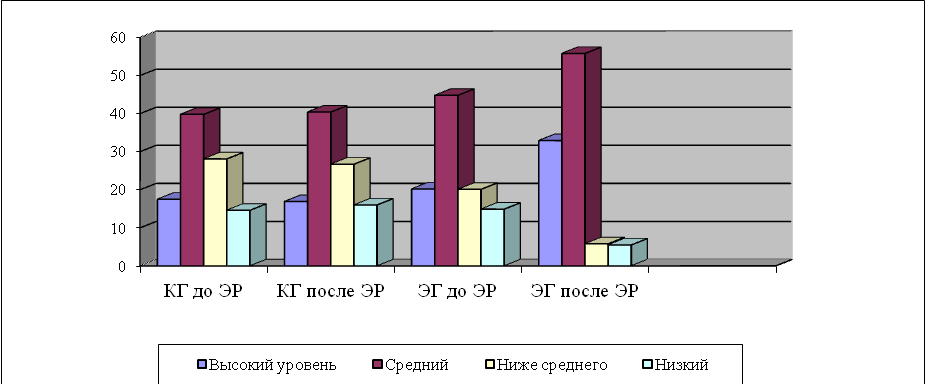 